                                       Аймгийн Засаг даргын 2023 оны.......дугаар                                                                                              сарын ......-ны өдрийн ......... дугаар                                                                                                               албан бичгийн хавсралтӨВӨРХАНГАЙ АЙМАГ ДАХЬ ХҮНИЙ ЭРХИЙН ТӨЛӨВ БАЙДЛЫН 2023 ОНЫ ТАЙЛАНТайлангийн агуулга, хүрээАймаг дахь хүний эрхийн төлөв байдлын 2023 оны тайлан, илтгэлийг Хүний эрхийг хангах Үндэсний хорооны 2023 оны 01 дүгээр тогтоолын 1 дүгээр хавсралтаар батлагдсан “Орон нутаг дахь хүний эрхийн төлөв байдлыг тайлагнах, илтгэх журам”-ын дагуу боловсрууллаа.Тус аймаг нь 2023 оны хүний эрхийн нөхцөл байдлын тайлангаа Монгол Улсын Үндсэн хуулийн 2 дугаар “Хүний эрх, эрх чөлөө” бүлгийн 16 дугаар зүйлийн 2 дахь хэсэгт заасан Монгол Улсын иргэнд төрөөс баталгаатай эдлүүлэх эрхүүдийн хүрээнд, Мөн Хүний эрхийн Түгээмэл Тунхаглал, Иргэний болон улс төрийн эрхийн  тухай Олон Улсын пакт, эдийн засаг, нийгэм, соёлын эрхийн тухай Олон Улсын пакт, Монгол улс дахь хүний эрхийн нөхцөл байдлын 22 дахь илтгэл зэрэг хууль тогтоомж, баримт бичгүүдийн хүрээнд орон нутгийн бодлогын баримт бичгүүдэд хэрхэн тусгагдаж, хэрэгжиж байгаа мөн орон нутагт тулгараад буй хүний эрүүл аюулгүй орчинд амьдрах эрх, агаарын бохирдол, эрүүл мэндээ хамгаалуулах, хүүхдийн сурч, боловсрох, ахмад настны эрх, тусгай хэрэгцээт бүлгийн эрх зэргээр журамд заасан агуулгын хүрээнд тайлан мэдээллийг боловсруулав.Тайлан бичсэн аргачлалТус аймгийн хувьд 2023 оны хүний эрхийн төлөв байдлын тайланг боловсруулан нэгтгэн дүгнэх, бодлогын түвшинд салбараар хуваан аймгийн Засаг даргын Тамгын газрын хэлтсийн дарга, мэргэжилтнүүдийг оролцуулсан ажлын хэсгийг аймгийн засаг даргын Тамгын газрын даргын 2023 оны А/43 дугаар тушаалаар байгуулан ажиллалаа. Ажлын хэсэг 2 удаа хуралдан, орон нутаг дахь хүний эрхийн нөхцөл байдлаа ярилцан, аймгийн хэмжээнд салбарын асуудал хариуцсан Гэр бүл, хүүхэд, залуучуудын хөгжлийн газар, Эрүүл мэндийн газар, Боловсрол, шинжлэх ухааны газар, Соёл, урлагийн газар, Улсын бүртгэлийн хэлтэс, Хөдөлмөр халамж, үйлчилгээний газар, Газрын харилцаа, барилга хот, байгуулалтын газар, Цагдаагийн газар, Шүүхийн шийдвэр гүйцэтгэх газар зэрэг хэрэгжүүлэгч 12 агентлаг, төрийн бус 5 байгууллагын үйл ажиллагаатай уялдуулан, тулгамдсан асуудлыг тодорхойлон, тэдгээр байгууллагын мэдээллийн нэгдсэн сан, тоон судалгаа, хэрэглэгчийн үнэлгээ, өргөдөл гомдлын шийдвэрлэлтийн датаг ашиглан боловсрууллаа.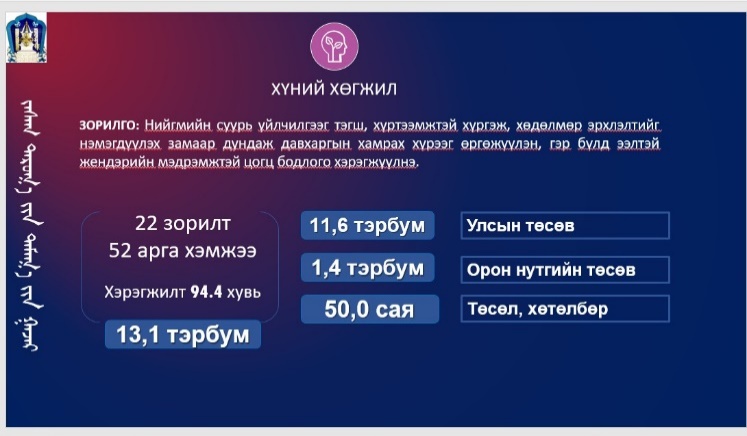 Асуудал хариуцсан хэлтсээс тайлангийн ажлын хэсгийнхэнд Хүний эрхийг хангах Үндэсний Хорооны үнэлгээний багаас ирүүлсэн зөвлөмж, аргачлалыг танилцуулж, уг аргачлалын хүрээнд тайлагнахыг зорилоо. Аймгийн Засаг даргын Тамгын газраас нэгдсэн бодлого зохицуулалтаар ханган, иргэд, аж ахуйн нэгж, байгууллагаас төрийн байгууллага, албан тушаалтанд хандаж гаргасан өргөдөл, гомдлыг цахимаар бүртгэх, шийдвэрлэлтийн явцыг хянах, хурдан шуурхай, чирэгдэлгүй шийдвэрлэх боломжийг бүрдүүлээд байна. Үүний үр дүнд аймгийн хэмжээнд иргэд, аж ахуйн нэгж, байгууллагаас төрийн байгууллага, албан тушаалтанд хандаж 2023 оны 3 дугаар улирлын байдлаар 14787 өргөдөл, гомдол ирүүлсний 25.3 хувь нь цахим хэлбэрээр ирсэн байна. Засгийн газрын Иргэд, олон нийттэй харилцах 11-11 төвд 2020-2023 онд Өвөрхангай аймагтай холбоотой нийт 297 гомдол, санал, хүсэлт ирснийг хуулийн хугацаанд нь шийдвэрлэж үр дүнг, цахим системд байршуулж, иргэнд хариу мэдэгдэж ажилласан. Нутгийн захиргааны байгууллагуудад “Төрийн байгууллагуудын дотоод үйл ажиллагааны удирдлагын нэгдсэн систем”-ийг нэвтрүүлэх, ашиглалтыг эрчимжүүлэх ажлыг “И-Монгол” академи, УТҮГ-тай хамтран үе шаттай зохион байгуулж байна. Тус системд аймгийн хэмжээнд 34 байгууллагын 424 албан хаагч холбогдож албан бичгийг цахимаар шуурхай солилцож байна. Ингэснээр иргэдийн эрх ашгийг хохироосон, эрсдэл бий болгож болзошгүй, шийдвэрлэлт удаашралтай байгаа өргөдөл, гомдолд дүн шинжилгээ хийж ажиллах боломж бүрдээд байна. Нэгдүгээр бүлэг.Хүний эрхийг хангах үндэсний механизмын хүрээнд:А.Хүний эрх, эрх чөлөөг хангах үндэсний чадавхыг дээшлүүлэхэд хувь нэмэр оруулж,  хүний эрхийг хангах үндэсний механизмыг хэрхэн дэмжиж ажилласан мэдээлэл. 1.Хүний эрхийн Үндэсний Комиссын зөвлөмж, шаардлагын хэрэгжилт: Хүний эрхийн Үндэсний Комиссоос аймгийн Засаг даргад 2023 онд 3 зөвлөмж ирүүлсэн бөгөөд зөвлөмжийн мөрөөр тодорхой ажил зохион байгуулж, биелэлтийг тухай бүр тооцож, хариуг хугацаанд нь хүргүүлсэн.Үүнд:1.1.Хүний эрхийн Үндэсний Комисст нэр бүхий 1 иргэнээс аймгийн Засаг даргын 2022 оны 12 дугаар сарын 27-ны өдрийн А/608 дугаар захирамжаар “Аймгийн аварга малчин өрх шалгаруулах” журмын 4.1-д “Нэр дэвшүүлж байгаа малчны гэр бүлд нь (эхнэр, нөхөр) төрийн албан хаагч болон суурин газар ажил эрхэлдэг байх тохиолдолд материалыг хянан үзэж шагналд тодорхойлохыг хориглоно” гэх заалтыг аймгийн Засаг даргын 2023 оны 04 дүгээр сарын 21-ний өдрийн а/253 дугаар захирамжаар хүчингүй болгож, Хүний эрхийн түгээмэл тунхаглалын 26 дугаар зүйлд заасан “Хүн бүр хууль, шүүхийн өмнө адил тэгш бөгөөд аливаа алагчлалгүйгээр хуулиар тэгш хамгаалуулах эрхтэй” гэсэн зүйл заалтыг хэрэгжүүлж, төрийн албан хаагчийн эрх зөрчигдөхөөс хамгаалж, урьдчилан сэргийлсэн арга хэмжээ авсан. 1.2.Аймгийн нутаг дэвсгэрт өвөл, хаврын улиралд хурдан морины уралдаан зохион байгуулахгүй байх зөвлөмжийн хүрээнд сумдын Засаг дарга нарт дээрх асуудлаар үүрэг, чиглэл өгч биелэлтийг хангуулж ажилласан. Тус аймгийн хувьд сүүлийн 4 жилийн хугацаанд өвөл, хаврын улиралд хурдан морины уралдаан зохион байгуулаагүй, цаашид ийм төрлийн уралдаанд насанд хүрээгүй хүүхэд оролцуулах байх бүх төрлийн арга хэмжээг авч хэрэгжүүлж байгаа бөгөөд хариуг аймгийн Засаг даргын 2023 оны 03 дугаар сарын 21-ний өдрийн  1/138 дугаар албан бичгээр хариу хүргүүлсэн.1.3.Хүний эрхийн Үндэсний Комиссын гишүүний 2023 оны 07 дугаар сарын 05-ны өдрийн 01/34 дүгээр албан бичигтэй, “Хурдан морь унаач хүүхэд”-ийн асуудлаар ирүүлсэн зөвлөмжийн хүрээнд сумдын Засаг дарга болон аймгийн Цагдаагийн газар, аймгийн Гэр бүл, хүүхэд, залуучуудын хөгжлийн газруудтай хамтран ажиллав. Тус аймгийн хувьд 2023 оны зун 19 сумаас 18 сум баяр наадам зохион байгуулж, нийт 2468 хурдан морийг 640 уралдаанч хүүхэд унаж, уралдааны явцад хяналт тавин ажилласан. Баяр наадам зохион байгуулсан 18 сумын хэмжээнд хүүхдийн аюулгүй байдлыг хангаж, хурдан морины уралдааны дүрэм зөрчиж 8 нас хүрээгүй хүүхдээр хурдан морь унуулахыг завдсан зөрчил, уралдааны замд богино холбоо ашиглахаар хүүхдийн биед багласан, стандарт бус ташууртай, моринд шингэн залгахаар хүүхдийн биед нуусан зэрэг нийт 13 зөрчлийг илрүүлж, таслан зогсоож ажилласан.2. Олон Улсын Хүний эрхийн өдрийн хүрээнд:Олон Улсын хүний эрхийн өдөр болон Хүний эрхийн түгээмэл тунхаглал батлагдсаны 75 жилийн ойн хүрээнд 2023 оны 12 дугаар сарын 08-14 өдрүүдэд хүний эрхийг хангах, хамгаалах үндэсний бодлогыг орон нутагт хэрэгжүүлэх, төрийн байгууллага, иргэний нийгмийн байгууллагуудын олон талын оролцоотойгоор хүний эрхийн тулгамдаж буй асуудал, шийдэл, хэрэгжүүлэх арга замыг тодорхойлох зорилгоор хүний эрхийг хамгаалах хууль тогтоомжийг сурталчлан таниулах, хэлэлцүүлэх өдөрлөг арга хэмжээ зохион байгуулсан. Уг өдөрлөгийг аймгийн гэмт хэргээс урьдчилан сэргийлэх ажлыг зохицуулах салбар зөвлөл, Хүний эрхийн Үндэсний Комиссын аймаг дахь ажилтан, аймгийн Боловсрол, шинжлэх ухааны газар, аймгийн Гэр бүл, хүүхэд, залуучуудын хөгжлийн газар, аймгийн Эмэгтэйчүүдийн холбоо зэрэг төрийн бус байгууллагуудтай хамтран зохион байгуулж, Арвайхээр сумын ерөнхий боловсролын 6 сургуулийн 10 дугаар ангийн 200 хүүхдэд сургалт зохион байгуулж, мөн төрийн болон төрийн бус 13 байгууллагын дунд орон нутгийн 2023 оны хүний эрхийн төлөв байдлын тайлангийн хэлэлцүүлэг хийж, тэдний санал, шүүмжийг сонсон, цаашид 2024 онд хийж хэрэгжүүлэх ажлын чиглэлээ тодорхойлсон. Цаашид дээрх 6 сургуулийн сургалтад хамрагдсан 200 хүүхдийг хүний эрхийн мэдлэг олгох чиглэлээр тусгайлан сургагч багшаар бэлтгэх зорилготой ажиллаж байна.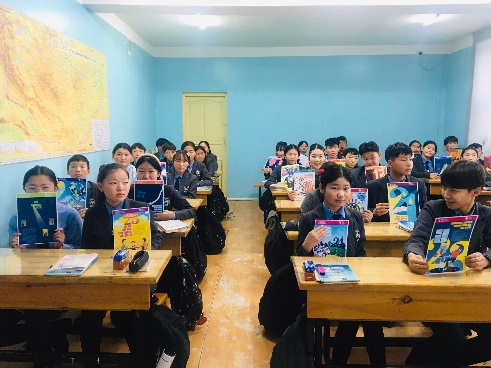 Хөгжлийн бэрхшээлтэй хүний эрхийг хамгаалах Олон Улсын өдрийн хүрээнд аймаг дахь Хүний эрхийн Үндэсний Комиссын ажилтан, аймгийн Засаг даргын дэргэдэх Хөгжлийн бэрхшээлтэй хүний эрхийг хангах салбар зөвлөлтэй хамтран 15 төрийн байгууллагад “Тусламжийн хонх”-ыг байршуулах ажлыг зохион байгуулж, энэ талаар хэвлэл мэдээллийн байгууллагаар сурталчилсан нь иргэдэд хүрсэн үйл ажиллагаа болсон. Хөгжлийн бэрхшээлтэй иргэдийн тулгамдсан асуудал орон нутгийн дэд бүтцийн хөгжилтэй уялдуулан нийтийн эзэмшлийн гудамж талбай, төрийн байгууллагын байр, орон сууцны гадна талын орох, гарах гарц, шат зэргийг буулган, стандартад нийцүүлэх ажлыг амжилттай зохион байгуулсан. Тайлант хугацаанд нийт аймгийн хэмжээнд 27 байгууллагын гаднах шат, орчныг шинэчлэн засварласан. 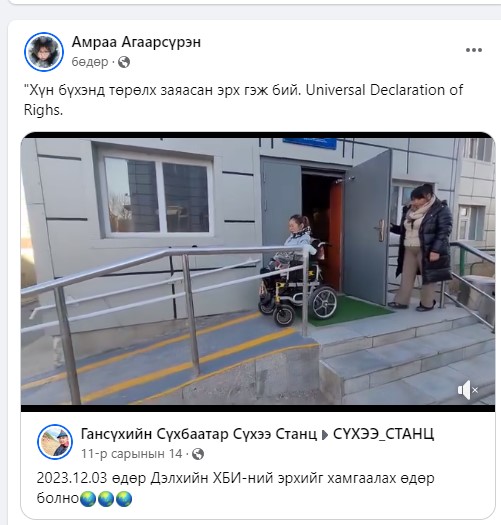 Мөн Хүний эрхийн Түгээмэл Тунхаглал батлагдсаны 75 жилийн ой, Хөгжлийн бэрхшээлтэй хүний эрхийг хамгаалах Олон Улсын өдрөөр “Бид бүгд тэгш эрхтэй” эсээ бичлэгийн уралдаан”, фото зургийн уралдаан, хүүхэд хамгааллын 10 тулгамдсан асуудлаар хэлэлцүүлэг сургалт зохион байгуулж, ирэх жилийн орон нутгийн бодлогын баримт бичгүүдийг хүний эрхийн мэдрэмжтэй төлөвлөхөд анхаарч суурь судалгаа, нөлөөллийн шинжилгээг хийж, холбогдох байгууллагуудад хүргүүлж байна. 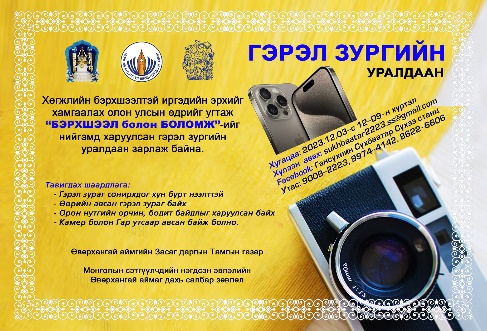 3.Монгол Улс дахь хүний эрх, эрх чөлөөний байдлын талаарх илтгэлийн талаар:	3.1. Халдашгүй чөлөөтэй байх эрх	Тус аймгийн хэмжээнд нээлттэй, хаалттай хорих 423 дугаар анги болон Шүүхийн шийдвэр гүйцэтгэх газар, Хархорин сум дахь тойргийн Шүүхийн шийдвэр гүйцэтгэх хэлтсүүд ажиллаж байна. Тайлант хугацаанд Хүний эрх, эрх чөлөөний байдлын илтгэлийн мөрөөр олон талт арга хэмжээг авч хэрэгжүүллээ. Үүнд: “Эрүү шүүлт тулгах, хүнлэг бус харьцаа, ялгаварлан гадуурхалтаас ангид байх хүний эрхийг хангах асуудал”, “Хүний эрхийн түгээмэл тунхаглал”, “Хоригдолтой ажиллах наад захын жишиг дүрэм” гэх мэт олон улсын гэрээ контрактыг дагаж мөрдөх, хэрэгжүүлэх чиглэлээр 3 үе шаттай сургалтад албан хаагчдыг хамруулсан. Хууль зүй, дотоод хэргийн сайд аймгийн Засаг даргатай 2023 онд байгуулсан хамтран ажиллах гэрээний 7.1-д “Хөгжлийн бэрхшээлтэй хүнд зориулсан хорих өрөөг тохижуулах” заалтыг 5,0 сая төгрөгийг шийдвэрлэж, байгууллагын “Угтах үйлчилгээ”-ний хэсэгт хөгжлийн бэрхшээлтэй иргэнд дараалал харгалзахгүй үйлчилнэ гэсэн олон улсын тэмдэг тэмдэглэгээг байршуулж, тайлант хугацаанд нийт 8 хөгжлийн бэрхшээлтэй иргэнд төрийн үйлчилгээг дараалал харгалзахгүй үзүүлсэн байна. Хөгжлийн бэрхшээлтэй иргэнийг нэвтрэхэд зориулсан замыг заавар, стандартыг баримтлан тохижуулан хүртээмжтэй орчныг бүрдүүлсэн. Хөгжлийн бэрхшээлтэй хоригдогч хорих өрөөнөөс гарч орох үед ойрхон 2 дугаар давхрын 8 дугаар хорих өрөөг сонгож, хөгжлийн бэрхшээлтэй хоригдогчид хүртээмжтэй орчныг бүрдүүлэх чиглэлээр засвар үйлчилгээ хийж, иж бүрэн тохижуулж үйл ажиллагааг жигдрүүлээд байна. 	Мөн аймгийн хууль хяналтын байгууллагуудтай хамтран “Хорих болон хорихоос өөр төрлийн ял эдлүүлэх, албадах байруудад хүний эрх, эрх чөлөө зөрчигдөхөөс урьдчилан сэргийлэх, зөрчигдсөн эрхийг нөхөн сэргээх, хууль тогтоомжийн хэрэгжилтийг нэг мөр хангуулах” арга хэмжээний хэрэгжилтэд хяналт тавьж, зөрчлийг арилгах, цаашид авч хэрэгжүүлэх арга хэмжээний хүрээнд зөвлөгөөн зохион байгуулсан бөгөөд гол хэрэгжүүлэх шаардлагатай арга хэмжээнээс дурдвал, ШШГТХ-ийн “17.1-д заасан чиглэлээр туслалцаа үзүүлэх, мэдээлэл солилцох, цагдаагийн байгууллага, шүүхийн шийдвэр гүйцэтгэх төв байгууллагын дарга хамтран батална” гэсэн заалтын хүрээнд “Хүний эрхийг сэргээх” арга хэмжээг авч хэрэгжүүлэх шаардлагатай байгаа талаар талууд нэгдсэн саналд хүрлээ. Тухайлбал, хүүхдийн асуудал эрхэлсэн төрийн захиргааны байгууллагаас албадлагын арга хэмжээ авагдсан хүний сургалт хүмүүжлийн талаар хийж гүйцэтгэсэн ажил нь Шийдвэр гүйцэтгэх газарт сар бүр тайлан хүргүүлэх ажлаар хязгаарлагдаж байгаа бөгөөд Хүүхдийн эрхийн хууль зүйн хорооны хурлаар хэлэлцүүлсэн эсэх, ажлын явцад хорооны дарга хэрхэн хяналт тавьж байгаа зэрэг нь тодорхойгүй байгаа Хөдөлмөр, нийгмийн хамгааллын сайд, Хууль зүй, дотоод хэргийн сайдын 2021 оны 12 дугаар сарын 06-ны өдрийн А/190, А/280 дугаар хамтарсан тушаалын хавсралтаар баталсан “Хүүхдийн эрхийн хууль зүйн хорооны бүрэлдэхүүн, зохион байгуулалт, үйл ажиллагааны журам”-ын 3 дугаар зүйлийн 3.20 дахь хэсгийн 3.20.2 “Гэмт хэрэг үйлдэж шүүхээс ял шийтгүүлсэн, хүмүүжлийн чанартай арга хэмжээ авагдсан хүүхэдтэй холбоотой мэдээллээр хуулийн хүрээнд хангах”үүргээ биелүүлэхгүй байх тул цаашид хууль, журмыг нэг мөр хэрэгжүүлж ажиллах шаардлагатайг анхаарч ажиллаж байна. 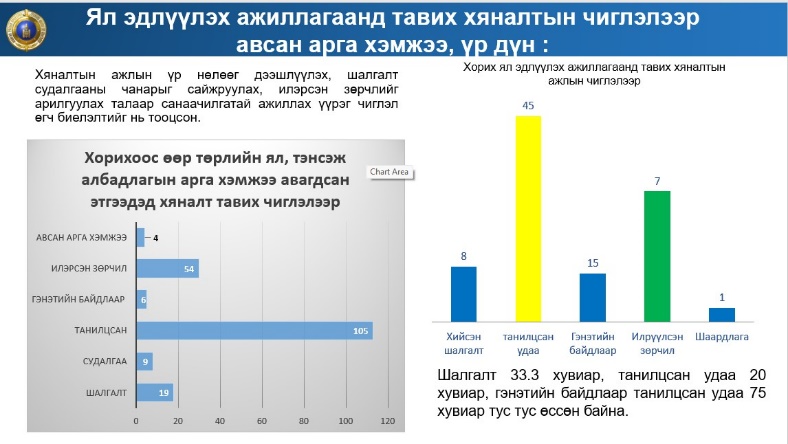 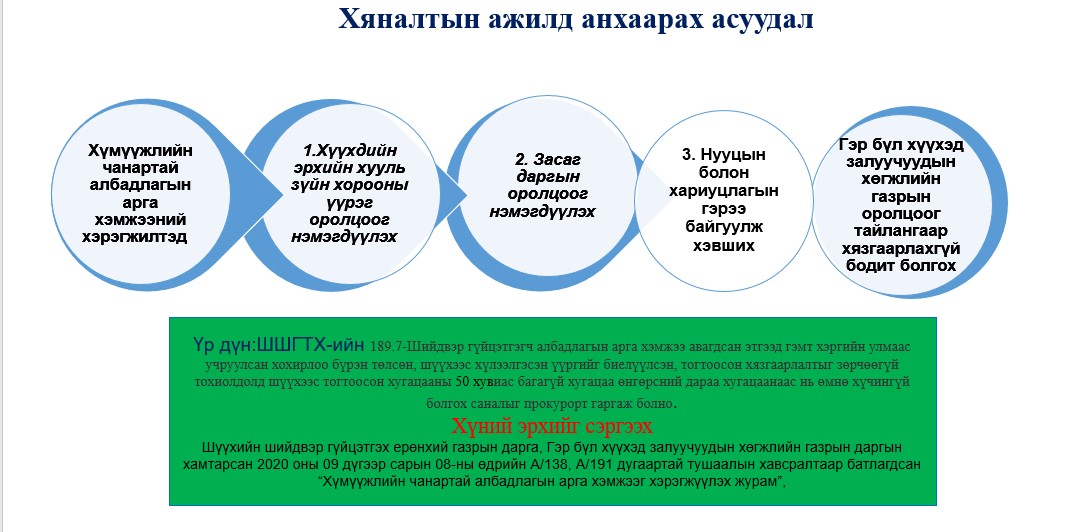  	3.2. Иргэний оролцооны эрх зүйн зохицуулалт	Тайван жагсаал, цуглаан хийх эрх чөлөөний эрх зүйн зохицуулалтын хүрээнд орон нутгийн иргэний нийгмийн байгууллагуудад нийтээр 3 удаагийн уулзалт хэлэлцүүлэг, хүний эрхийн мэдрэмжтэй мэдээлэл дэх иргэдийн эрхийг цахим орчинд яаж хамгаалах талаар олон талт санал санаачилгыг ярилцаж, энэхүү арга хэмжээний санал гомдлын мөрөөр орон нутгийн эрх бүхий албан тушаалтны гаргасан шийдвэр, үйл ажиллагаанд хяналт, шинжилгээ-үнэлгээ хийж Арвайхээр, Бат-Өлзий, Баян-Өндөр, Бүрд, Нарийнтээл, Сант, Өлзийт сумдын Засаг дарга, Засаг даргын Тамгын газрын даргын 568 шийдвэр, аймгийн Насан туршийн боловсрол төв, Гэр бүл, хүүхэд, залуучуудын хөгжлийн газар, Статистикийн хэлтэс, Ус, цаг уур, орчны шинжилгээний төв, Газрын харилцаа, барилга, хот байгуулалтын газар зэрэг 23 төрийн байгууллагын 1273 шийдвэр, Арвайхээр сумын сургуулийн өмнөх боловсролын 16 байгууллагын 705 шийдвэрийг хянаж, хууль, эрх зүйн үндэслэлийг хангуулж, авлига, ашиг сонирхлын зөрчлөөс урьдчилан сэргийлэх, иргэд, олон нийтийг чирэгдүүлэхгүй байх, давхардал хийдлийг арилгуулах зэрэг асуудлаар нийт 13 зөвлөмж, чиглэлийг  байгууллага тус бүрд хүргүүлсэн. Мөн Арвайхээр суманд үйл ажиллагаа явуулж буй 11 хувийн хэвшлийн аж ахуйн нэгжийн дотоод журам, хөдөлмөрийн аюулгүй ажиллагаа, хөдөлмөрийн гэрээний хэрэгжилтийг шалган, зөрчлийг газар дээр нь арилгуулж, хүний эрх зөрчиж болзошгүй 36 тушаал шийдвэрийг хүчингүй болгож, ажиллагсдаас ирүүлсэн гомдол мэдээллийн дагуу эрх бүхий байгууллагад 5 гомдлыг шилжүүлж шийдвэрлүүлэв.3.3. Хөдөлмөрлөх эрхийн зарим асуудалОрон нутагт хэрэгжүүлж буй томоохон бүтээн байгуулалт, төсөл хөтөлбөр, хувийн хэвшлийн хөрөнгө оруулалт,  хөдөлмөр эрхлэлтийг дэмжих сангийн төсөл хөтөлбөрийн үр дүнд 5735 ажлын байр бий болсон байна.Улсын төсөв, хөдөлмөр эрхлэлтийг дэмжих сангийн төсөл хөтөлбөрийн дүнд 3501, орон нутгийн төсөв, хөрөнгө оруулалт бүтээн байгуулалтаар  241, гадаадын зээл тусламж, бичил төслөөс  64, хувийн хэвшил 1929 ажлын байр болсон байна. Үүний 2566 нь байнгын, 498  нь улирлын, 2671 нь түр ажлын байр байна.Энэхүү ажлын байранд ажиллаж байгаа иргэдийн хөдөлмөрийн эрхийн хэрэгжилт зарим талаар хангагдахгүй, эрх нь зөрчигдсөн тохиолдол нийт 25 удаа ирсэн байдаг. Зөрчлийг газар дээр арилгасан ч дахин гаргахгүй байхад яаж анхаарах вэ? Албан бус салбарт хөдөлмөр эрхлэгчдийн түүвэр судалгааг 37 салбараар ангилан шинэчилж гаргасан бөгөөд 1471 албан бус хөдөлмөр эрхлэгч ажиллаж байгаад хяналтад авч хөдөлмөрийн гэрээ болон аюулгүй ажиллагааны сургалтад хамруулж, аж ахуй нэгжийн дотоод журам, хөдөлмөрийн гэрээнд тогтмол хяналт тавьж байна. Гэвч ажил олгогчдоос цалин хөлсний бүрэн олголт байхгүй, хөдөлмөрийн гэрээ байгуулдаггүй зөрчил гарсаар байна. Мөн сүүлийн 2 жил хийж байгаа нэг онцлог ажил бол зөрчлийг газар дээр арилгах чиглэлтэй Хөдөлмөрийн аюулгүй байдал, эрүүл ахуйн зөвлөлөөс иргэдийн оролцоотой нийтийн эзэмшлийн гудамж талбай дахь аюул эрсдэлийг илрүүлж, арилгах зорилготой, иргэд мэдээлэл оруулахад хялбар шийдэл бүхий “Эрсдэлээс сэргийлье” гар утасны аппликэйшн бий болгож, үйлчилгээг нэвтрүүлж эхлээд байна. Цаашид аппликэйшнийг 19 сумын хэмжээнд ашиглах журмыг боловсруулж байна. Эндээ хөгжил ТББ-аас Үйлдвэрлэлийн осол мэргэжлээс шалтгаалах өвчнөөс урьдчилан сэргийлэх, хөдөлмөрийн аюулгүй байдал 8 цагийн сургалтыг зохион байгуулж, танхим болон цахимын хосолсон сургалтаар 34 байгууллага аж ахуйн нэгжийн 276 ажилтан албан хаагчдыг, 16 сумдын 89 ажилтан албан хаагчдыг цахимаар тус тус хамруулсан байна.	Хөдөлмөрийн харилцаа, цалин хөлсний олголтын байдалд хяналт тавих 6 удаагийн хяналт шалгалтын ажлыг зохион байгуулж, 52 аж ахуйн нэгж байгууллагыг хамруулсан.  Шалгалтаар аж ахуйн нэгж байгууллагуудын хөдөлмөрийн харилцаа, хөдөлмөрийн аюулгүй байдал, эрүүл ахуйн нөхцөл байдалтай газар дээр нь танилцаж, зөвлөн туслах үйлчилгээ үзүүлэн хөдөлмөрийн тухай хууль, Хөдөлмөрийн аюулгүй байдал, эрүүл ахуйн тухай хууль тогтоомжийн талаарх гарын авлага, материалаар хангасан. Ажилтнуудтай хөдөлмөрийн гэрээ байгуулаагүй 26 хөдөлмөрийн гэрээг шинэчлээгүй 12 байгууллагад арга зүйн зөвлөгөө өгч, зөрчил дутагдлыг арилгах талаар үүрэг чиглэл өгсөн. Арвайхээр, Хужирт, Хархорин, Бат-Өлзий, Нарийнтээл, Хайрхандулаан сумдад 14 удаагийн сургалтыг зохион байгуулж, 87 байгууллагын 208 ажилтан албан хаагчдыг хамруулж, зөвлөгөө мэдээлэл өгсөн.3.4. Хүүхдийн эрхийн зарим асуудалАймгийн 13 ерөнхий боловсролын сургуулийн Хүүхдийн зөвлөлөөс ирүүлсэн хүсэлтийн дагуу аймгийн Гэмт хэргээс урьдчилан сэргийлэх ажлыг зохицуулах салбар зөвлөл, Сэтгэцийн эрүүл мэндийн үндэсний төвийн ДЭСК, сэргээн засах ажилтан, өөртөө туслах бүлийг чиглүүлэгч, зохион байгуулагч Л.Насанбаяр нартай хамтран улсын хэмжээнд зохион байгуулагдаж байгаа #Та_татгалз, #Нууцалъя" ерөнхий арга хэмжээний хүрээнд Арвайхээр сумын Ерөнхий боловсролын сургуулиудын ахлах ангийн 600 гаруй сурагчдад "Архины хор нөлөө, хорт зуршил", "Хүүхэд хамгаалал", "Цахим орчны хэрэглээ, цаашид анхаарах асуудал", "Гэмт хэрэг, зөрчлөөс урьдчилан сэргийлэх нь" сэдвээр сургалт, мэдээллийг хийлээ.Аймгийн гэмт хэргээс урьдчилан сэргийлэх ажлыг зохицуулах салбар зөвлөл, Боловсрол шинжлэх ухааны газар, Гэр бүл хүүхэд залуучуудын хөгжлийн газар хамтран дотуур байртай 23 сургуулийн 64 албан хаагчдад хүүхдийн эрх, хөгжил, хамгааллын талаарх мэдлэг ойлголтыг сайжруулах, материаллаг болоод сэтгэл зүйн эрсдэлгүй нөхцөлийг бүрдүүлэх чиглэл дор 2023.11.09,10-ны өдрүүдэд "Дотуур байрны орчин дах хүүхэд хамгаалал" сургалтыг зохион байгуулж, хүүхдийг аливаа эрсдэлээс хамгаалах, зөрчлийг газар дээр таслан зогсооход анхаарч ажиллаж байна. Хүүхэд, өсвөр үеийнхнийг орчны эрсдэлт нөхцөл, болзошгүй осол гэмтлээс урьдчилан сэргийлэх ажлыг зохион байгуулж, телекамер суурилуулах шаардлагатай 24 цэг, цахилгааны ил гарсан утас, таггүй траншейны нүх, эвдрэлтэй тоглоомын талбай, барилгын шуудуу, орон сууцны дээврийн цоожгүй гарц зэрэг 68 орчинг илрүүлж, холбогдох газруудад мэдэгдэж, хяналт тавин ажиллаж байна. Мөн сумдын ерөнхий боловсролын сургууль, цэцэрлэг, дотуур байрын камерын бичлэгт хяналт хийж, илэрсэн зөрчил, дутагдлыг тухай бүр арилгуулах арга хэмжээ авч, хүүхдийн эрхийн улсын байцаагчаас 2 дотуур байранд албан шаардлага хүргүүлж зөрчлийг арилгуулсан.3.5. Улс төрийн хүрээн дэх жендэрийн эрх тэгш байдалОрон нутгийн хэмжээнд жендэрийн хэвшмэл, ташаа ойлголтоос татгалзах агуулга бүхий нөлөөллийн үйл ажиллагааг эрчимтэй давалгаалж, давхардсан тоогоор 94 байгууллага, 37 аж ахуйн нэгж, 19 сум жил бүр идэвхтэй оролцлоо. Жендэрийн эрх тэгш байдлыг хангах, жендэрийн хэвшмэл ойлголт, жендэрт суурилсан хүчирхийллээс урьдчилан сэргийлэх бодлого зохицуулалтыг хэрэгжүүлж, давхардсан тоогоор 88 байгууллагад 46 удаагийн сургалт, нөлөөллийн ажлыг танхимаар зохион байгуулж, иргэд, албан хаагчид, эцэг эхийн төлөөлөл 2200 орчим хүн хамрагдсан байна. 2023 оны жилийн эцсийн хүйсийн тэнцвэртэй байдлын судалгаагаар аймаг, сумдын Засаг даргын Тамгын газрын 558 төрийн алба хаагчдын 49,8 хувь нь эмэгтэйчүүд, 50,2 хувь эрэгтэйчүүд, багийн дарга нарын 90,1 хувь нь эрэгтэйчүүд, 9,9 хувь нь эмэгтэйчүүд, улс төрийн албан хаагчдын 10,4 хувь нь эмэгтэйчүүд, 89,6 хувь нь эрэгтэйчүүд, төрийн захиргааны байгууллагуудын албан хаагчдын 53,6 нь эрэгтэй, 46,4 хувь нь эмэгтэйчүүд, төрийн захиргааны удирдах албан тушаалтны 45,0 хувь нь эмэгтэйчүүд, 55,0 хувь нь эрэгтэйчүүд, хэлтэс албадын дарга нарын 40,0 хувь нь эрэгтэйчүүд, 60,0 хувь нь эмэгтэйчүүд, төрийн захиргааны гүйцэтгэх албан тушаалтны 31,5 хувь нь эрэгтэйчүүд, 68,5 хувь нь эмэгтэйчүүд, төрийн үйлчилгээний албан хаагчдын 44,2 хувь нь эрэгтэйчүүд, 55,8 хувь нь эмэгтэйчүүд байна. (Улс төр болоод төрийн албан дахь жендерийн ялгаа ялангуй эмэгтэйчүүдийг талаар дэлгэрэнгүй мэдээллийг 4 дүгээр бүлэгт оруулсан болно.)4.Хүний эрхийг хангах чиглэлээр гарсан Улсын Их Хурал, Засгийн газрын тогтоолын хэрэгжилт:        Монгол Улс дахь хүний эрх, эрх чөлөөний байдлын талаарх Хүний эрхийн Үндэсний Комиссын 22 дахь илтгэлийн хүрээнд Улсын Их Хурлын 2023 оны 35 дугаар тогтоолоор “Эрүү шүүлтээс урьдчилан сэргийлэх асуудал эрхэлсэн гишүүний тайланг хэлэлцээд хүний эрх, эрх чөлөөг хангах, хамгаалах чиглэлээр дараах асуудалд анхаарч, холбогдох арга хэмжээг авч хэрэгжүүлэх” талаар гарсан 5 асуудлын чиглэлээр Хүний эрхийн Үндэсний Комиссын аймаг дахь ажилтантай хамтран холбогдох байгууллагуудад мэдээлэл өгч, санал гомдлыг хүлээн авч газар дээр шийдвэрлэх арга хэмжээг хэвшүүлэхээр ажиллаж байна. Манай орон нутгийн хувьд хорих ангид хоригдож байгаа ялтан, яллагдагч, сэжигтнүүдтэй хууль зүйн туслалцаа үзүүлэх үүрэг бүхий өмгөөлөгчид нь уулзахгүй, зарим тохиолдолд гэрээний үүргээс үндэслэлгүйгээр татгалзаж байгаад анхаарч тэдгээрийн эрхийг зөрчих байхад анхааруулах зөвлөмжийг өгч байна. Засгийн газрын 2023 оны 231 дүгээр “Төлөвлөгөө батлах тухай” тогтоолоор батлагдсан “Бизнесийн үйл ажиллагаанд хүний эрхийг хамгаалах, хүний эрх зөрчигдөхөөс урьдчилан сэргийлэх, зөрчигдсөн эрхийг сэргээх үйл ажиллагааны төлөвлөгөө”-г орон нутагт хэрэгжүүлэх, тайлагнах ажлын хэсгийн бүрэлдэхүүнийг төрийн болон төрийн бус байгууллагын төлөөллийг оролцуулан, аймгийн Засаг даргын 2023 оны а/684 дүгээр захирамжаар байгуулж, төлөвлөгөөний төслийг холбогдох газар, хэлтсүүдэд хүргүүлэн саналыг авч боловсруулан, Хүний эрхийг хангах үндэсний хорооны ажлын албанд хүргүүлээд байна.2024 оны нэгдүгээр улиралд багтаан аймгийн Хүний эрхийн салбар хороог шинэчлэн байгуулан, орон нутгийн бодлого чиглэлд тодорхой арга хэмжээг тусган хэрэгжүүлэхээр олон талт уулзалт, хэлэлцүүлэг, судалгаа, нөлөөллийн шинжилгээг хийж байна. 5.Хүний эрхийн Үндэсний Комиссын орон нутаг дахь ажилтны санаачилсан ажлыг хэрхэн дэмжсэн, санхүүжүүлсэн, хүний эрхийн боловсролыг дээшлүүлэх, сургалт сурталчилгааны ажлын чиглэлээр: Тус аймгийн Хүний эрхийн Үндэсний Комиссын аймаг дахь ажилтныг ажиллах орчин нөхцөлөөр бүрэн хангасан. Тухайн ажилтантай хамтран зохион байгуулсан сургалт, нөлөөллийн арга хэмжээний зардалд орон нутгийн төсвөөс тайлант хугацаанд 5,3 сая төгрөг зарцуулсан байна. Тухайлбал онцлог арга хэмжээнээс дурдвал:	“Хүний эрхийн түгээмэл тунхаглал” батлагдсаны 75 жилийн ойг тохиолдуулан Хүний эрхийн Үндэсний Комиссын аймаг дахь ажилтнаас 2023-2024 оны хичээлийн жилийн эхний өдөр Хүний эрхийн түгээмэл тунхаглалын агуулгыг тайлбарлан таниулсан хичээл заахыг бүх шатны боловсролын байгууллагуудад уриалсан. Уг уриалгыг дэмжин аймгийн Боловсрол шинжлэх ухааны газраар дамжуулан хичээлийн шинэ жилийн эхний өдөр Хүний эрхийн түгээмэл тунхаглалын агуулгыг тайлбарлан таниулсан хичээлийг бүх шатны боловсролын байгууллагад хүргүүлэн, нийт 21 Ерөнхий боловсролын сургууль, аймаг дахь Политехникийн коллеж тус тус уриалгад нэгдэж, 5200 гаруй суралцагсдыг хичээлд хамруулсан.Үндэсний хэмжээнд Хүний эрхийн Үндэсний Комисс, “Ажлын байрны бэлгийн дарамттай тэмцэх иргэний нийгмийн эвсэл”-тэй хамтран зохион байгуулагдсан “Ажлын байр-Бэлгийн дарамтгүй орчин” аяны хүрээнд тус аймаг дахь Хүний эрхийн Үндэсний Комиссын ажилтантай хамтран, 2023 оны 10 дугаар сарын 01-ний өдрөөс 31-ний өдрийн хугацаанд зохион байгуулсан. Тус аянд “Өвөрхангай аймгийн төрийн болон хувийн хэвшлийн байгууллагуудыг нэгдэхийг уриалах, идэвхжүүлэх, хүний нөөц, жендэрийн асуудал хариуцсан албан хаагчдын хүний эрхийн мэдлэг, ойлголтыг нэмэгдүүлэх, зорилгоор аймгийн Засаг даргын Тамгын газар, Жендэрийн салбар хороо, "Залуусын-Элч" ТББ-тай хамтран “Жендэр ба хүний эрх” сургалтыг 2023 оны 10 дугаар сарын 18-ны өдөр зохион байгуулсан.Мөн Хүний эрхийн Түгээмэл Тунхаглал батлагдсаны 75 жилийн ой, Хөгжлийн бэрхшээлтэй хүний эрхийг хамгаалах Олон улсын өдрийг угтан Өвөрхангай аймгийн Засаг даргын дэргэдэх Хөгжлийн бэрхшээлтэй хүний эрхийг хангах салбар зөвлөлтэй хамтран 15 төрийн байгууллагад “Тусламжийн хонх”-ыг байршуулах ажлыг зохион байгуулан, хамтран ажиллав. 6.Хүний эрхийн Үндэсний Комиссоос бэлтгэн боловсруулсан мэдээ мэдээллийг орон нутгийн ТВ үнэ төлбөргүй сурталчилсан, дэмжлэг үзүүлсэн чиглэлээр:2023 онд Хүний эрхийн Үндэсний Комиссоос бэлтгэн боловсруулсан эрүүдэн шүүхийн эсрэг, хүүхдийн эрхийн чиглэлээр, тусгай хэрэгцээт бүлгийн чиглэлээр бэлтгэсэн мэдээ мэдээллийг орон нутгийн гэрээтэй телевизүүдээр үнэ төлбөргүй сурталчилдаг. Үүнд: аймгийн Засаг даргын эрхлэх асуудлын хүрээний 24 агентлаг, 19 сумаас иргэдэд үзүүлж буй төрийн үйлчилгээ, улсын болон орон нутгийн бодлого, шийдвэр түүний хэрэгжилтийг олон нийтэд мэдээлж, сурталчлахад 2023 онд 54,0  сая төгрөгийг зарцуулж, иргэдэд мэдээлэл хүргэж ажиллав. Төвийн болон орон нутгийн хэвлэл мэдээллийн 13 байгууллагатай хамтран ажиллах гэрээ байгуулж, санхүүжилтийг ажлын гүйцэтгэлээр улирал бүр тооцож олгов. Аймгийн Засаг даргын Тамгын газрын албан ёсны веб сайт http://www.uvurkhangai.mn/ хуудсыг gov.mn домайн нэртэй болгож, Үндэсний дата төвийн хостинг дээр байршуулж, үйл ажиллагаа жигдэрсэн. uvurkhangai.gov.mn сайттай 22 агентлаг, 19 сумын веб хуудсыг холбож төрийн мэдээллийг нэг цонхноос ил тод, хүртээмжтэй авах нөхцөл боломжийг хангаж байна.IRIM хараат бус судалгааны хүрээлэнгээс жил бүр төрийн байгууллагуудын цахим хуудасны ил тод байдалд хийдэг мониторингийн 2021 оны судалгаанд нийт 74 төрийн байгууллага хамрагдаж, цахим ил тод байдлын индексээр  жагсаахад Өвөрхангай аймгийн Засаг даргын Тамгын газар 0,766 индексээр улсын хэмжээнд тэргүүлсэн.               7.Хүний эрхийн Үндэсний Комиссын дарга болон гишүүд орон нутагт ирж ажилласан талаар:Хүний эрхийн Үндэсний Комиссын Тамгын газрын дарга Ц.Адъяахишиг, ахлах референт Э.Мөнхзул, тус аймаг дахь референт нарын бүрэлдэхүүнтэй ажлын хэсэг тус аймагт 2023 оны 05 дугаар сарын 17-19-ны өдрүүдэд ажилласан бөгөөд хөтөлбөрийн дагуу уулзалт, сургалт нөлөөллийн үйл ажиллагаа явуулахад дэмжлэг үзүүлэн ажиллав.Ажлын хэсэг аймгийн удирдлагууд, төрийн захиргаа, хууль хяналт, хэвлэл мэдээлэл, иргэний нийгмийн байгууллагуудтай уулзалт хийж, Хүний эрхийн Үндэсний Комиссын үйл ажиллагаа, хүний эрхийн нөхцөл байдлын талаарх мэдээлэл солилцож, аймгийн Цагдаагийн газар (түр хамгаалах байр), аймгийн Прокурорын газар, Шүүхийн шинжилгээний төвийн үйл ажиллагаатай танилцлаа. Нийт 8 удаагийн уулзалтад орон нутгийн удирдлага, хэлтэс агентлагуудын 25 удирдах албан тушаалтан, 15 төрийн албан хаагч, 2 иргэний нийгмийн байгууллага, 7 хэвлэл мэдээллийн байгууллагын сэтгүүлч, ажилтан тус тус орлуулах ажлыг зохион байгуулан хамтран ажиллав. Мөн аймгийн Засаг даргын эрхлэх асуудлын хүрээний байгууллагуудын хүний нөөцийн асуудал хариуцсан албан хаагч болон байгууллагуудын Захиргаа удирдлагын нэгжийн дарга нарт “Хүний эрхэд суурилсан хандлага” сэдэвт сургалтыг зохион байгуулахад дэмжлэг үзүүлэн, хамтарч ажиллав.8.Хүний эрхийг хангах чиглэлээр хийгдсэн томоохон ажлын хүрээнд: Манай аймгийн хувьд жил бүр тулгамдсан асуудлаа эрэмбэлэн зорилтод жил болгон зарлан, тодорхой төсөв мөнгийг төсөвлөн ажилладаг. Мөн Үндэсний аюулгүй байдлын орон нутгийн асуудлын 2022 оны тайланд дүн шинжилгээ хийж, хүн амын дунд эрүүл аюулгүй амьдрах, амьдралын чанарт шууд нөлөөлөхүйц асуудлаар хүнсний асуудлыг тодорхойлсон байдаг. Улмаар 2023 оныг хүний эрүүл аюулгүй хүнсээр хангагдах эрхийн хүрээнд “Хүнсний хангамжийг нэмэгдүүлэх жил” болгон зарласан. Зорилтот жилийн хүрээнд аймгийн хэмжээнд нэгдсэн төлөвлөгөө гарган хэрэгжүүлж, үр дүнгээ тооцож, аймгийн Иргэдийн Төлөөлөгчдийн Хуралд тайлагнан, хэлэлцүүлж ажиллалаа. Уг зорилтод жилийн ажлаар зөвлөгөөн, уулзалт хэлэлцүүлэг, өдөрлөг, технологийн сургалт, мэдээлэл, сурталчилгаа, туршлага судлах, болзолт уралдаан, аян, үзэсгэлэн худалдаа, мэргэжлийн ур чадварын тэмцээн гэх мэт олон нийтийг хамарсан нөлөөллийн арга хэмжээг нийт 272 удаа зохион байгуулж, давхардсан тоогоор 16269 иргэн, аж ахуйн нэгжийг хамруулан, нийт 67.1 сая төгрөг зарцуулсан.Энэхүү ажлын хүрээнд 2023 онд 10.5 мянган тн мах хүнсэнд хэрэглэн, 26.5 мянган тн мах зах зээлд худалдан борлуулж, 18.6 мянган тн сүү /саасан сүүний хэмжээгээр/, 4.0 мянган тн төмс, 2.7 мянган тн хүнсний ногоо, 933.3 тн гурилан бүтээгдэхүүн үйлдвэрлэж, хүн амын хэрэгцээт мах, сүүг 100 хувь, төмсийг 97.1 хувь, хүнсний ногоог 30.2 хувь, талх нарийн боов, гурилан бүтээгдэхүүнийг 14.9 орчим хувиар тус тус дотоодын үйлдвэрлэлээр хангаж, 12.9 тэрбум төгрөгийн бүтээгдэхүүн үйлдвэрлэн, 11.4 тэрбум төгрөгийн борлуулалтын орлоготой ажилласан нь урд онтой харьцуулахад бүтээгдэхүүний үйлдвэрлэл 28.8 хувиар, борлуулалтын орлого 34.6 хувиар тус тус буурсан хэдий ч 2023 онд шинээр нэмэгдсэн 5, ажлын байрандаа өргөтгөл засвар хийсэн 18, тоног төхөөрөмж болон сав, баглаа, боодлоо шинэчилсэн 14, бүтээгдэхүүний нэр төрлөө нэмэгдүүлсэн 35 иргэн, аж ахуй нэгж байгаа бөгөөд нийт 135 түр болон бүр ажлын байр нэмэгдэж, хүнсний бүтээгдэхүүний үйлдвэрлэл урд оноос 49 нэр төрлөөр өссөн байна. Таван хошуу малыг эдийн засгийн эргэлтэд оруулахдаа эрүүл аюулгүй байлгах, аливаа халдварт өвчнөөр өвчлүүлэхгүй байхад анхаарч ажиллаж байна. Тухайлбал, тандалт судалгааны үр дүнгээр Бат-Өлзий сумын сарлагийн сүргийг бруцеллёз өвчнөөс урьдчилан сэргийлэх ажлыг 2021 онд эхлүүлсэн. Энэ онд үхэр сүргийг бруцеллёз өвчингүй эрүүл тайван байдлыг тогтоох ажлын хүрээнд тандалт шинжилгээнд Бат-Өлзий сумын 4 багийн 55 өрхийн 55 сүүний дээж, Хархорин сумын 8 багийн 870 өрхийн 686 сүүний дээж цуглуулж, сүүний цагирган урвалын шинжилгээг Мал эмнэлгийн явуулын лаборатори газар дээр нь хийсэн. Шинжилгээгээр Бат-Өлзий сум 1, Хархорин сумын 4 дээжид эерэг дүн үзүүлсэн. Сүүний шинжилгээгээр эерэг дүн үзүүлсэн 5 өрхийн 137 үхрээс цусны дээж авч, ийлдсийг ялган МЭЛ-д РБУ-н урвалаар шинжилгээ хийхэд 3 өрхийн 6 дээж эерэг дүн үзүүлсэн тул хариу арга хэмжээ авч байна.Бат-Өлзий, Хархорин суманд Малаас хүнд дамжин халдварладаг бруцеллёз өвчний болон хэрэгжүүлж буй төслийн танилцуулгаар нийт 10 удаагийн сургалтаар 925 малчдад сургалт хийж, 950 ширхэг гарын авлага материал тарааж мэдээ, мэдээлэл хүргэж ажилласан байна. Мал эмнэлгийн нэгдсэн системийг орон нутагтаа нэвтрүүлэн үйл ажиллагааг жигдрүүлж, Мал эмнэлгийн тасаг, Мал эмнэлгийн үйлчилгээний нэгжийн эмч нарт мэдээлэл оруулах, хянахад зайлшгүй шаардлагатай таблет төхөөрөмжөөр хангах ажлыг Хүнс, хөдөө аж ахуй, хөнгөн үйлдвэрийн яам, Дэлхийн банктай хамтран хэрэгжүүлж, “Мал аж ахуйн эдийн засгийн эргэлтийг нэмэгдүүлэх төсөл”-өөс 48 аж ахуйн нэгжийг таблетаар хангаад байна. Мөн Мал эмнэлгийн ерөнхий газраас аймгийн Мал эмнэлгийн улсын ахлах байцаагч, Нарийнтээл сум дахь Мал эмнэлгийн хорио цээр хяналтын цэгийн Мал эмнэлгийн улсын байцаагч нарт Мал эмнэлгийн нэгдсэн системд оруулсан мэдээллийг хянан шалгах таблет олгосноор Мал эмнэлгийн газрын байцаагч сумдын Мал эмнэлгийн гэрчилгээний бичилтэд шуурхай хяналт тавих, зөрчлийг арилгах, мал эмнэлгийн үйлчилгээний нэгжүүд мал эмнэлгийн мэдээллийн нэгдсэн системд гэрчилгээ бичих, урьдчилан сэргийлэх вакцинжуулалтын гүйцэтгэл бүртгэх, дуудлага, үзлэг хийсэн мэдээллээ бүртгэх нөхцөл боломжоор хангагдаад байна. Одоогийн байдлаар 48 мал эмнэлгийн үйлчилгээний нэгж Мал эмнэлгийн нэгдсэн системд 4924 удаа мал, малын гаралтай бүтээгдэхүүнд мал эмнэлгийн гэрчилгээ бичиж, 8,3 сая (давхардсан тоогоор) малд үзлэг, урьдчилан сэргийлэх арга хэмжээ хэрэгжүүлж, 3376 дуудлагад үйлчилсэн бүртгэлтэй байна.Мөн хүнсний чиглэлийн бизнес эрхлэгчид болон хэрэглэгчдийн мэдлэг, мэдээлэл, эрүүл аюулгүй хүнс бэлтгэх, хэрэглэх хандлага сайжирч, мөн нийт 3278 өрх, 214 байгууллагын гал тогоо хүнсний зориулалтын бус хуванцар савнаас татгалзсан нь 2022 онтой харьцуулахад хүнсний зориулалтын сав хэрэглэж буй өрхийн тоо 1118, байгууллага 109-өөр тус тус нэмэгдсэн нь тодорхой үр дүнд хүрсэн байна.Б.ХҮНИЙ ЭРХ, ЭРХ ЧӨЛӨӨГ БИЕЛҮҮЛЭХ ЧИГЛЭЛЭЭР ХҮНИЙ ЭРХИЙН ҮНДЭСНИЙ КОМИСС, ТӨРИЙН БУС БАЙГУУЛЛАГУУД, ХУВИЙН ХЭВШЛИЙН АЖ ХУЙН НЭГЖ БАЙГУУЛЛАГУУДТАЙ АЖИЛЛАСАН САЙН ТУРШЛАГА. Хүний эрхийн үндэсний комисстэй хамтран ажилласан сайн туршлагын талаар:Хүний эрхийн Үндэсний Комиссын аймаг дахь ажилтан, “Бүтээлч гар” төрийн бус байгууллагатай хамтран, Нутгийн удирдлагын ордон, Төрийн үйлчилгээний нэгдсэн төв, Арвайхээр сумын Засаг даргын Тамгын газар, аймгийн Хөдөлмөр, халамжийн үйлчилгээний газар, Нийгмийн даатгалын хэлтэс зэрэг орон нутгийн төрийн захиргааны 12 байгууллагад тусламжийн хонхыг байршуулснаар хөгжлийн бэрхшээлтэй иргэн болон ахмад настан, жирэмсэн эмэгтэйчүүдүүдэд чиглэсэн төрийн үйлчилгээний хүртээмжийг сайжруулсан үйл ажиллагаа болсон.      	Төрийн бус байгууллагатай хамтарсан сайн туршлагын талаар:2023 онд “Бүтээлч гар” нийгэмд үйлчлэх төрийн бус байгууллагатай хамтран ажиллах гэрээ байгуулан, төр болон хувийн хэвшлийн 25 аж ахуйн нэгж байгууллагын гадна орчны хүртээмжийн үнэлгээ хийв. Уг үнэлгээгээр Монгол Улсад мөрдөгдөж байгаа “MNS 6055:2009 иргэний барилгын төлөвлөлтөд хөгжлийн бэрхшээлтэй хүний шаардлагыг тооцсон орон зай, орчин” стандартын дагуу 50 хувь хүртээмжтэй орчин бүрдүүлээгүй, 30 орчин хувь нь налуу зам байгаа ч стандартын шаардлага хангаагүй, 20 орчим хувь нь хүртээмжтэй орчин бүрдүүлсэн байсан. Дээрх хүртээмжтэй орчин бүрдүүлээгүй 8 байгууллагад холбогдох байгууллагуудыг оролцуулан, стандартын дагуу налуу замыг хийлгүүлэн, хүртээмжтэй орчныг бүрдүүлсэн. Орчны хүртээмжийг сайжруулснаар хөгжлийн бэрхшээлтэй хүн төдийгүй ахмад настан, жирэмсэн эмэгтэйчүүд, төрийн үйлчилгээ авах, боломжийг бүрдүүлж байна. Аймгийн  хэмжээнд ахмадын ордон 1, өргөө 10, танхим 8 байгаа бөгөөд ахмадуудын хөгжил оролцоог хангасан арга хэмжээг тогтмол зохион байгуулж хэвшээд байна.  Ахмад настны хөгжил хамгаалал, нийгмийн оролцоог дэмжих арга хэмжээний хүрээнд орон нутгийн төсвөөс нийт 547,8 сая төгрөгийн санхүүгийн дэмжлэг үзүүлэн ажиллаж, нийт сумын ахмадын хөгжлийн төвүүд үйл ажиллагааг тогтмолжуулах, өргөжүүлэх ажлыг үе шаттай шийдвэрлэж байна. Тухайлбал  Сант, Уянга, Бат-Өлзий, Баянгол сумдын ахмадын өргөөний засвар, Гучин-Ус, Нарийнтээл Төгрөг, Бүрд сумдын ахмадын өргөөний тоног төхөөрөмжийг шинэчлэн сайжруулж ахмад настны хөгжил оролцоо, үйлчилгээний хүртээмжийг сайжруулж тогтмолжуулсан. Аймаг, сумдын ахмадын өргөө, танхимуудын үйл ажиллагааг тогтмолжуулан, ахмадуудын чөлөөт цагийг зөв боловсон өнгөрүүлэх боломжийг бүрдүүлэн, мэдээлэл, сургалт, сурталчилгаа, урлаг, соёл, спортын арга хэмжээнүүдийг зохион байгуулж нийт 140 удаагийн арга хэмжээ зохион байгуулж 8872 иргэн, 17 удаагийн эрүүл мэндийн болон бусад сургалтуудыг зохион байгуулсан.  Тухайлбал Ахмадын эрүүл мэндийг дэмжих нэгдсэн арга хэмжээг тогтмол зохион байгуулж 9200 гаруй ахмадад үйлчилгээ үзүүлсэн байна. Зорилтот бүлгийн ахмад настнуудад олон нийтийн оролцоонд түшиглэсэн халамжийн өдрийн үйлчилгээ үзүүлэх магадлан итгэмжлэлийн эрхийг 2021 онд Уянга, Хархорин, Өлзийт, Бүрд, Хайрхандулаан, 2022 онд Сант Төгрөг сумдын хороо тус тус 2 жилийн хугацаанд гэрээгээр гүйцэтгэж байна. Арвайхээр тэргэнцэртэй иргэдийн холбоотой хамтран төрийн үйлчилгээний болон хувийн хэвшлийн 32 аж ахуйн нэгж байгууллагад орчны хүртээмжийн үнэлгээ хийж, 50 хувь хангалтгүй үнэлэгдэж байгууллагуудад зөвлөн туслах үйлчилгээ үзүүлж, жил бүр шат дараалалтай төрийн байгууллагуудын орчны хүртээмжийг сайжруулан ажиллаж байна.  Цог бээс ХХК-тай гэрээ байгуулан Арвайхээр сумын 4 байршлын 14 цэгт явган хүний гарцад харааны бэрхшээлтэй хүнд зориулсан дуут дохио суурилуулсан.Бүсийн оношилгоо, эмчилгээний төвд тулгуур эрхтний бэрхшээлтэй эмэгтэйчүүдийн үзлэгийн ор, тэргэнцэр, тэргэнцэртэй хүний жин зэрэг багц тоног төхөөрөмжийг байршуулан, 50 гаруй хөгжлийн бэрхшээлтэй эмэгтэйчүүдийг үзлэгт хамруулаад байна. Монголын Хуульчдын Холбооны Өвөрхангай аймаг дахь салбартай хамтран ажилласан сайн туршлага:Монголын Хуульчдын холбооны Өвөрхангай аймаг дахь салбартай хамтран иргэдийн эрх, хууль ёсны ашиг сонирхлыг хамгаалах, иргэдийн мэдэх эрхийг хангах зорилгоор “Иргэдэд ойр төрийн үйлчилгээ” хууль зүйн зөвлөгөө мэдээлэл өгөх “Хуульчийн Про Боно” өдөрлөг Арвайхээр, Хархорин сумдад 05 дугаар сарын 01-ний өдөр зохион байгуулсан. Арвайхээр сумын иргэд олноор үйлчлүүлдэг хүний төвлөрөл ихтэй Зах, худалдааны төв, Бүсийн оношилгоо, эмчилгээний төв болон аймгийн төвийн алслагдсан 9, 10 дугаар багийн төвийг тус тус сонгон, мөн 2023 оны Хуульчийн Про- боно өдөрлөгийн нэг онцлог нь ахмад настай болон хөгжлийн бэрхшээлтэй иргэд, бага насны хүүхэдтэй гэх мэт гэрээс гарах боломжгүй иргэдэд хүрч ажиллах зорилгоор зохион байгуулан тэдгээрийн иргэдийн эрхийг хангахад чиглэсэн арга хэмжээ болсон. Уг үйл ажиллагааны үр дүнд нийт төрийн 12 байгууллагын 48 албан хаагч, 27 төрлийн хууль зүйн анхан шатны зөвлөгөө мэдээллийг 200 гаруй иргэнд өгч ажиллахдаа зорилтод бүлгийн 18 иргэнд хууль зүйн үнэ төлбөргүй туслалцаа үйлчилгээ (өмгөөллийн) үзүүлсэн.Сумдын химийн бодис ашиглаж байгаа болон хадгалагдаж байгаа байгууллагуудад химийн хортой болон аюултай бодисын тооллогын ажлыг хийж, орон нутгаас шаардагдах зардал 18,9 сая төгрөгийг шийдвэрлэн устгалын ажлыг аймгийн хэмжээнд зохион байгуулав. Нийт 19 сумын Ерөнхий боловсролын 24 сургуулийн химийн кабинет, аймгийн БОЭТ, Мал эмнэлгийн газар, Мэргэжлийн хяналтын газар, Мэргэжил сургалт үйлдвэрлэлийн төв болон Хужирт сумын Жем Хужирт ХХК-ийн лабораториудад хадгалагдаж байсан ашигладаггүй, хугацаа дууссан химийн хортой болон аюултай  давхардсан тоогоор 1584 нэр төрлийн 407,5 литр шингэн бодис, 462,3 килограмм хатуу болон нунтаг бодис, 30 гаруй  тонн газар тариалангийн хортонтой тэмцэх химийн болон бактерийн бордоог нэгдсэн журмаар цуглуулж аюултай хог хаягдал устгах эрх бүхий мэргэжлийн байгууллага болох Түмэн эгшиг ХХК-тай гэрээ байгуулж, хүлээлгэн өгөх ажлыг 2022 оны 04 дүгээр сарын 01-ний өдөр аймгийн Байгаль орчин, аялал жуулчлалын газар, Мэргэжлийн хяналтын газар , Онцгой байдлын газар, Боловсрол, шинжлэх ухааны газар, Тагнуулын хэлтэстэй хамтран зохион байгууллаа. ХОЁРДУГААР БҮЛЭГ: ХҮНИЙ СУУРЬ ЭРХИЙГ ХАНГАХ ҮЙЛ АЖИЛЛАГААА) ХҮНИЙ ХУВИЙН ЭРХ ЧӨЛӨӨОрон нутгийн төдийгүй улсын хэмжээнд тулгамдсан асуудал болоод байгаа асуудал бол цахим орчин дох хүмүүсийн харилцаа хандлага, хувийн нэр төр, аюулгүй байдал юм.Монгол Улсын Үндсэн хуулийн 16.16-д “Үзэл бодлоо чөлөөтэй илэрхийлэх, үг хэлэх, хэвлэн нийтлэх” эрх чөлөөг хуульчилсан бөгөөд ардчилсан нийгмийн суурь зарчмыг тусгасан байна. Энэхүү үзэл бодлоо илэрхийлэх эрх чөлөөгөө эдлэхдээ ямар хүрээнд хэрхэн эдлэх, ямар тохиолдолд эрх зүйн хариуцлага оногдуулах гэсэн зааг ялгааг гаргах нь тулгамдсан асуудал болоод байна. 1.Эрүүгийн хуульд заасан “Худал мэдээлэл тараах” гэмт хэргийн объектив шинж нь тухайн гэмт хэрэгт гүтгэгч этгээдийн шууд үйлдэл буюу хэвлэл мэдээлэл, өөрийн хууль ёсны цахим мэдээллийн хаягийг ашиглан олон нийтэд илтэд гүжирдлэг тараасан шууд үйлдлээр тодорхойлогддог бөгөөд дээрх асуудлаар энэ онд хууль хяналтын байгууллага болоод шуурхай гомдлын 11-11 дугаарт нийтдээ 50 гаруй гомдол мэдээлэл бүртгэгджээ. Шийдвэрлэлт нь 60 хүрэхгүй хувьтай явж байна. Хүний нэр төрд халдах, гутаан доромжлох, хүнд гэмт хэрэгт гүтгэх нь Эрүүгийн хуулиар хариуцлага хүлээлгэх зохицуулалттай ч шүүх, прокурорын байгууллагаас субьектив шинжтэй биш гэж үзэж гомдлыг хааж байна. Иймд иргэдийг нэгнийгээ хүндлэх цахим орчинд үзэл бодлоо илэрхийлэхдээ нэгэндээ хүндэтгэлтэй хандаачээ гэж хүсэхээс өөр аргагүй болоод байна.Хамгийн сүүлийн жишээ бол тус аймгийн Засаг дарга асан “И” -г Үнэн ба зөв намын дарга “О” гэгч Улаанбаатар хотоос ирж аймгийн Иргэдийн Төлөөлөгчдийн хуралдааныг үймүүлэн авлигач, эх орноо зарсан гэж олон нийтийн хэрэгслээр “live” хийж, нэр заан албаны нэр хүндэд халдан доромжилж, мөн өмнө ч олон удаагийн давтамжтайгаар өөрийн цахим хуудаснаа олон нийтэд буруу ташаа мэдээлэл гүтгэлэгтэйгээр тарааж байв. Үүнд аймгийн Засаг дарга асан И нь хуулийн байгууллагад гомдол гаргасан хэдий ч Цагдаагийн байгууллагаас хохироосон зүйлгүй хэмээн хэргийг хааж, эвлэрэх үүрэг өгч байв. Фэйсбүүк, твиттер зэрэг олон нийтийн сүлжээнд нөлөө бүхий хүмүүсийг хэвлэл мэдээллийн хэрэгсэлтэй адилтгаж үүрэгжүүлэх, нөгөө талаар гүтгэлэг, бусдын нэр хүндэд халдах, худал мэдээлэл тараасан этгээдийн ялын бодлогыг хүндрүүлэх саналтай байгаагаа Хууль зүй, дотоод хэргийн яам илэрхийлээд байгаа ч эрх зүйн орчныг өөрчлөхөөс түрүүнд цахим орчны зөв хандлагыг бид яаж бий болгож, хэвшүүлэх вэ гэдэг дээр анхаарч ажиллах шаардлагатай байна. 	2.Хүний хувийн эрх чөлөөтэй холбоотой нэг чухал асуудал Хорих болон хорихоос өөр төрлийн ял эдлүүлэх ажиллагаан дах хүний эрхийн асуудал бөгөөд тодруулбал аймгийн хэмжээнд хөдөө сумдад зорчих эрхийг хязгаарлах ял эдэлж байгаа ялтнуудыг шийдвэр гүйцэтгэх ажиллагаагаар болон сум хариуцсан хэсгийн төлөөлөгчтэй хамтран шалгаж, 14 хоног тутам ялтнуудын хөдөлгөөний тэмдэглэлийг хэсгийн төлөөлөгч нараас авч хувийн хэрэгт хавсаргаж байгаатай гомдол мэдээлэл ирж байгаа бөгөөд аймгийн Прокурорын газарт мэдээлэл өгч шалгуулахад зорчих эрх хязгаарлах ял эдлэлтийн байдал, цахим хэрэгсэлд үзлэг хийж,  ресет хийх буюу гавыг дахин ачаалуулснаар алдаатай мэдээлэл техник хяналтын санд ирдэггүй байхаар зөрчил гарсан нь тогтоогдож, газар дээр нь засуулж ажилласан. Цаашид энэхүү зөрчлийн хүрээнд сум хариуцсан хэсгийн төлөөлөгч нарт цахим хяналтын системд нэвтрэх эрх үүсгэх, цахим бугуйвчид гар дээрээс тохиргоо хийх заавар зөвлөмжийг өгөх, цахим бугуйвчийн  байршил гацсан тохиолдолд GPS тохиргоо хайлгах заавар зөвлөмжийг өгөх, хэсгийн төлөөлөгчийн  14 хоног тутмын хяналт тавьсан бүртгэлийг  хугацаандаа ирүүлж байх, хөдөө орон нутагт ял эдэлж байгаа ялтныг гэнэтийн байдлаар тогтмол шалгаж, гарч болзошгүй эрсдэлээс урьдчилан сэргийлэхэд хамтран ажиллах эрх бүхий байгууллагуудад санал хүргүүлээд байна. 3.Аймгийн иргэдийн Төлөөлөгчдийн Хурлын Тэргүүлэгчдийн 2021 оны 30 дугаар тогтоолоор “Амар тайван Өвөрхангай” хөтөлбөрийг боловсруулан батлуулж, аймгийн Засаг даргын 2021 оны А/244 дүгээр захирамжаар “Хөтөлбөрийг хэрэгжүүлэх 2021-2024 оны төлөвлөгөө”-г батлан, хэрэгжилтийг тооцон  ажиллаж байна. Хөтөлбөрийн үр дүнд 2023 онд бүртгэгдсэн гэмт, зөрчил урд оны мөн үеэс буурсан эерэг үзүүлэлттэй байна. 2023 оны 11 дүгээр сарын байдлаар нийт гэмт хэрэг, зөрчил 4295 гомдол, мэдээлэл бүтгэгдсэн бөгөөд гэмт хэргийн шинжтэй 613, зөрчлийн шинжтэй 3682 байна. Үүнээс эрүүгийн хэргийн дугаар авч шалгасан гэмт хэрэг 479 байгаа нь урд оны мөн үетэй харьцуулахад 127 гэмт хэргээр буюу 23.2 хувиар буурсан эерэг үзүүлэлттэй байна. Бүртгэгдсэн гэмт хэргийн тоон үзүүлэлт буурсан нь зөрчил илрүүлэлт урд оноос нэмэгдсэн, мөн гэмт хэрэг, зөрчлөөс урьдчилан сэргийлэх ажлуудын тодорхой үр гарсан үзэж байна. 2023 онд Арвайхээр сумын гудамж, зам талбайн теле хяналтын камерын өргөтгөлд 100.000.000 төгрөг, Хархорин сумын катерын өргөтгөлд 179.000.000 төгрөг, Төгрөг сумын төвийг камержуулах, гэрэлтүүлэгт 45.000.000 төгрөг нийт аймгийн хэмжээнд 290.000.000 төгрөгийг тус тус шийдвэрлэж, одоогийн байдлаар Хархорин суманд 23 цэгт 60 камер суурилуулж, ашиглалтад оруулаад байна. Арвайхээр суманд өндөр нягтаршилтай 4, чиглэлийн 10, нийт 14 камер, Төгрөг суманд 26 чиглэлийн камер худалдан авах ажиллагаа хийгдэж байна. Тарагт сум орон нутгийн 3500.0 /сая/ төгрөгийн санхүүжилтээр чиглэлийн 4, өндөр нягтаршилтай 1, нийт 5 камерыг суурилуулсан байна.2021-2023 онд нийт 490 гэмт хэрэг, зөрчлийг теле-камерын тусламжтай илрүүлсэн байна.б) Улс төрийн эрх чөлөө 1. Төрийн байгууллагад сонгох, сонгогдох эрх: 2023 онд аймаг, сумын иргэдийн Төлөөлөгчдийн Хурлын төлөөлөгчийг сонгох нөхөн сонгууль 2 тойрогт болсон. Аймгийн ИТХ-ын хуралдаанаас аймгийн ИТХ-ын 34-р тойрогт, Хархорин сумын ИТХ-ын хуралдаанаас тус сумын 6 дугаар тойрогт явуулах нөхөн сонгуулийг тус тус товлон зарлаж, аймаг, сумын сонгуулийн хороодыг байгуулсан.  Аймаг, сумдын Сонгуулийн хороод 2023 оны 03 дугаар сарын 28-ны өдрөөс 06 дугаар сарын 20-ны өдрийн хооронд Сонгуулийн ерөнхий хорооноос баталсан нөхөн сонгууль явуулах цаг хугацааны хуваарийн дагуу сонгуулийг хууль тогтоомжийн хүрээнд амжилттай зохион байгуулсан. Сонгууль зохион байгуулах ажлын хүрээнд иргэдийн сонгох сонгогдох эрхийг хангах зорилгоор сонгогчдын нэрсийн жагсаалтыг хуулийн хугацаанд ил тод байршуулах, санал авах байрны хэвийн үйл ажиллагаа, аюулгүй байдлыг хангах үүднээс хяналтын камер байршуулах, сонгогч саналаа нууцаар өгөхөд шаардагдах саналын бүхээг, хавтас, хөгжлийн бэрхшээлтэй иргэнд зориулсан санал өгөх бүхээг, харааны бэрхшээлтэй сонгогч саналаа өгөхөд зориулсан саналын хуудсыг унших, саналаа тэмдэглэх тусгай зориулалтын брайль үсэг бүхий хавтас, томруулдаг шил болон цахилгаан эрчим хүчний эх үүсвэрийн нөөцийг бэлтгэх, санал авах байрны хаяг, байршлыг сонгогчдод сурталчлах зэрэг ажлуудыг холбогдох хууль тогтоомжид заасны дагуу бүрэн хангаж ажилласнаар тус сонгуулийн үеэр сонгуульд нэр дэвшүүлэх үйл ажиллагаатай холбоотойгоор нэр дэвшигчдийн зүгээс, нэрсийн жагсаалтыг нээлттэй байлгах үйл ажиллагаатай холбоотойгоор иргэдийн зүгээс, сонгогчийн санал авах, тоолох үйл ажиллагааг зохион байгуулах явцад санал авах байранд нэр дэвшигч, ажиглагч, сонгогчдын зүгээс тус тус гомдол, санал гараагүй байна.Харин сонгогчдын нэрсийн жагсаалтад бичигдсэн 2435 сонгогчоос 939 сонгогч саналаа өгч 38.6 хувийн ирцтэй байгаа нь иргэдийн сонгуульд оролцох оролцоо сул байсан. Иймд цаашид иргэд сонгох эрхээ хэрэгжүүлэхгүй байгаад нөлөөлж буй хүчин зүйлс, бэрхшээл зэргийг илрүүлэх замаар ирцийг тогтвортой байлгах, нэмэгдүүлэх арга замуудыг тодорхойлох судалгаа шинжилгээ хийж, түүнд үндэслэн холбогдох арга хэмжээ авч ажиллах, мөн сонгуульд залуучуудын оролцоо бага байгаа тул сургууль болон залуучуудын дунд нийгэм, улс төрийн хэлэлцүүлэг, мэтгэлцээн, сургалт, семинар зохион байгуулах зэргээр улс төрийн боловсролыг нэмэгдүүлэхэд чиглэсэн арга хэмжээг зохион байгуулж, идэвхжүүлэх шаардлага үүссэн. Дээрх шаардлагын үүднээс Политехникийн коллежийн оюутнууд болон Ерөнхий боловсролын сургуулийн сурагчдад УИХ болон аймгийн ИТХ-ын үйл ажиллагаатай танилцуулах, иргэний эрх үүргийн талаар мэдээлэл өгөх ажлыг эхлүүлж, 2023 оны 11 дүгээр сарын 29-ний өдөр ЕБС-ийн “Өсвөрийн парламент”-ийн 15 сурагчийг аймгийн ИТХурлын хуралдааны үйл ажиллагаа болон Хууль тогтоомж сурталчлах төвтэй танилцуулсан. 2.Шууд буюу төлөөлөгчдийн байгууллагаараа уламжлан төрийг удирдах хэрэгт оролцох эрх: Иргэд төрийг удирдах хэрэгт шууд оролцох хэлбэр болох багийн иргэдийн Нийтийн Хурлын хуралдаанд иргэд оролцох боломжийг хангах зорилгоор өрх бүртэй утсаар холбогдох, олон нийтийн цахим сүлжээнд зар тавих замаар хуралдааны тов болон хэлэлцэх асуудлыг урьдчилан мэдэгдэж байна. Аймгийн болон сумын төвийн багууд онцгой нөхцөл байдалд цахимаар хуралдаанаа хийх боломжийг тухайн багийн хурлууд Хуралдааны дэгдээ тусгаж өгсөн бол, хөдөөгийн багуудад цахимаар хуралдах боломж хомс тул саналын хуудсаар санал авах зохицуулалтыг дэгдээ тусган хэрэгжүүлж байна. 2023 онд 19 сумын 112 багийн БИНХ-ын хуралдаан Монгол Улсын засаг захиргаа, нутаг дэвсгэрийн нэгж, түүний удирдлагын тухай хуульд заасны дагуу 4-өөс доошгүй удаа буюу 448 удаа зохион байгуулагдахаас 295 удаа зохион байгуулагдаж, хуралдааны ирц дунджаар 71,5 хувьтай байна. БИНХ-ын хуралдаан хуульд заасан тоонд хүрч хуралдаагүй нь иргэдийн ирц хүрээгүйтэй холбоотой байгаа ба энэ нь малын өвчний хөл хорио, отор, мал төллөлттэй холбоотой малчид оролцох боломжгүйд хүрсэн байна.    Багийн иргэдийн Нийтийн хуралдааны ирцийг бүрдүүлэх зорилгоор сумдаас сугалаа, урлагийн тоглолт, өдөрлөг зэрэг арга хэмжээг хуралдааны дараа зохион байгуулахаар зарладаг боловч ихэвчлэн ирц өндөр байх тохиолдол нь багийн Засаг даргын сонгууль болон орон нутгийн хөгжлийн сангийн хөрөнгийг эрэмбэлэх хуралдаануудад идэвхтэй оролцож байна.  Иргэд төрийг удирдах хэрэгт төлөөллийн байгууллагаараа уламжлан оролцох хэлбэр болох аймаг, сумдын иргэдийн Төлөөлөгчдийн Хурлын хуралдаан хуульд заасны дагуу 4 ба түүнээс дээш удаа хуралдаж, ирц дунджаар 72,9 хувьтай байна.Иргэд ИТХ-д хандаж орон нутгийн тулгамдсан асуудлуудыг шийдвэрлүүлэх хүсэлт тавих явдал нэмэгдэж байгаа ба тухайн асуудлыг Хурлын хуралдаанаар хууль тогтоомжийн хүрээнд шийдвэрлэн хариуг өгч байна. Тухайлбал, Аймгийн ИТХуралд ЛЭОСан ТББ-ын Өвөрхангай аймаг дахь салбараас улс, орон нутгийн төсвийн хөрөнгө оруулалт, түүний гүйцэтгэлд хяналт үнэлгээ хийх иргэдийн хяналтын бүлэг байгуулж, хамтран ажиллах хүсэлтэй байгаа талаар хүсэлтийг ирүүлснийг аймгийн ИТХ-ын хуралдаанаар хэлэлцэн холбогдох журмыг хэлэлцэн баталсан. Сумдын ИТХ-д иргэдээс байгаль орчноо хамгаалах, мөн улс орон нутгийн  хөгжлийн сангийн хөрөнгө оруулалтаар хийгдэж байгаа ажилд хяналт тавиулах өргөдөл, гомдлууд ирснийг тухайн Хурлаас ажлын хэсэг томилон газар дээр нь танилцан шаардлагатай арга хэмжээ авч ажилласан байна. Тухайлбал, Тарагт сумын ИТХ-д иргэнээс Сүртий аманд үйл ажиллагаа явуулж байгаа компанийн үйл ажиллагаанд хяналт тавиулахаар тодорхой асуудлуудыг хөндөн гомдол гаргасныг ажлын хэсэг гаргах хяналт тавьж, тухайн компанийн нөхөн сэргээлтийн үйл ажиллагааг хүлээж авахдаа иргэдийн төлөөллийг оролцуулах, булаг, гар худаг, гүний худгийн талбайг хүн малын унд усанд ашиглаж байгаа тул тусгай зөвшөөрлийн талбайгаас хасалт хийлгэх саналыг  Ашигт малтмал, газрын тосны газарт Онги таац сав газрын захиргаанаас явуулах шийдвэрийг гаргаж ажилласан байна.  3/Шашин шүтэх эс шүтэх эрх чөлөө:Аймгийн хэмжээнд уламжлалт 22, уламжлалт бус 4 шашны байгууллага үйл ажиллагаа явуулж байна. 2023 онд 4 шашны байгууллагаас үйл ажиллагаа явуулах зөвшөөрлийн хугацаа сунгуулах хүсэлт ирүүлснийг шийдвэрлэсэн. Шашны үйл ажиллагаа явуулах зөвшөөрөл олгохтой холбоотой санал, гомдол гараагүй. Шашны байгууллагаас явуулж буй үйл ажиллагаа Монгол Улсын хууль тогтоомжид нийцэж буй эсэх болон ялангуяа шавилан суугч хүүхдийн эрхийг зөрчиж буй эсэх талаар 6 шашны байгууллагад хяналт шалгалт явуулахын зэрэгцээ холбогдох хууль тогтоомжийг сурталчлах, зөвлөн туслах ажлыг хэрэгжүүлсэн. Шалгалтын үеэр гарсан зөрчил дутагдлыг арилгуулахаар хүүхдийн эрхийн байцаагчийн албан шаардлагыг хүргүүлсэн. Уламжлалт болон уламжлалт бус аль аль шашны байгууллагууд шашны үйл ажиллагаагаа чөлөөтэй эрхлэн явуулж байгаа бөгөөд тухайлбал, Монголын эвангелийн эвслээс Арвайхээр суманд Христ итгэлт чуулгануудын өсвөр залуучуудын нэгдсэн конференцийг зохион байгуулах хүсэлтийг ирүүлж, тус үйл ажиллагаагаа 10 аймгийн төлөөлөлтэйгөөр зохион байгуулсан. Шашин шүтэх, эс шүтэх эрх, эрх чөлөөтэй холбоотой иргэдээс санал, гомдол ирүүлээгүй байна.  в) Өмчлөх эрх 1.2023 онд иргэдийн өмчлөх эрхийг хангах ажлын хүрээнд олон жил яригдсан боловч хэрэгждэггүй тус аймгийн Нарийнтээл сумын Баянтээг багт үйл ажиллагаа явуулдаг орон нутгийн өмчит “Баянтээг” хувьцаат компанийн хувьцааг орон нутгийн иргэдэд олгох асуудлыг 2023 оны 12 дугаар сард аймгийн иргэдийн Төлөөлөгчдийн Хурлаар оруулан, хэлэлцүүлсэн явдал байлаа. Хэдийгээр уг хурлаар тус компанийн хувьцааг шууд иргэдэд олгож эхлэх шийдвэр гараагүй ч, судалгаа нарийн тооцоолол хийсний үндсэн дээр олгох нь зүйтэй гэж үзэн дахин хуралд танилцуулахаар ажлын хэсэг байгуулагдан ажиллаж байна. Уг орон нутгийн өмчит хувьцаат компани нь 1962 онд байгуулагдсан бөгөөд орон нутгийн томоохон нүүрсний уурхайнуудын нэг юм. Тус уурхай нь Архангай, Баянхонгор, Булган, Эрдэнэт, Дархан, Говь-Алтай, Төв, Хөвсгөл аймгуудыг нүүрсээр хангадаг, жилд дунджаар 250-300 орчим нүүрс олборлон борлуулж, сүүлийн 3 жилийн хугацаанд 1,5-2,6 тэрбумын ашигтай ажилласан байна. Орон нутгийн өмчит “Баянтээг” ХК -ний төрийн өмчлөлийн хувь оролцоо 70 хувь, 24 хувийг Шунхлай групп, үлдэх 6 хувийг иргэд эзэмшиж байна. Орон нутаг өөрийн өмчлөлийн 70 хувиас 16 хувийг Өвөрхангай аймгийн харьяалалтай  иргэддээ, 3 хувийг Улаанбаатар хот болон, бусад аймгаас шилжиж ирсэн иргэдэд үнэ төлбөргүй эзэмшүүлэхээр төлөвлөж, ажлын хэсэг байгуулагдан ажиллаж байна. Баянтээг ХК нь нээлттэй хувьцаат компани бөгөөд нийт гаргасан 252608 ширхэг хувьцааны 19 хувь буюу 47,880 ширхэг хувьцааг жижгэрүүлж 1 иргэнд 300-400 ширхэг хувьцаа олгохоор тооцоо судалгаа хийж байна.Дээрх хувьцаа үнэ төлбөргүй эзэмшүүлэх асуудал нь Компанийн тухай хууль, Орон нутгийн өмчийн тухай хууль, болон холбогдох бусад хууль тогтоомжид нийцэх эсэх талаар хуулийн дүгнэлт гаргуулах ажлыг хуулийн фирмтэй гэрээ байгуулан ажиллаж байна. 2.Мөн иргэдийн амьдралын эрүүл, аюулгүй, тав тухтай орчин бүрдүүлэх, айл өрхийн амьдралын чанарыг дээшлүүлэх, эдийн засгийн байдлыг сайжруулах зорилгоор аймгийн хэмжээнд 2022 онд 165 айл өрх төвлөрсөн шугам сүлжээнд холбогдсон байсан бол 2023 онд 195 айл өрх төвлөрсөн шугам сүлжээнд холбогдоод байна. Жил бүр 160-170 айл өрхийг төвийн шугамд холбох тооцоо, төлөвлөгөө гаргасан бөгөөд өмнөх оныхоос өссөн үзүүлэлт нь зарим сумын төв цэвэр усны болон ариутгах татуургын нэгдсэн байгууламж, дулааны төвлөрсөн системийг бий болгосон явдал юм.Сум өөрөө төвлөрсөн системтэй болсноор төрийн болон хувийн хэвшлийн байгууллага, айл өрхүүдийг холбогдох нөхцөлийг бүрдүүлж, “Сумын хөгжил” арга хэмжээг нийт 4 суманд хэрэгжүүлсэн, мөн Арвайхээр сумын 10, 11 дүгээр багт цэвэр усны  6947м шугам, бохир усны 6023м шугам сүлжээ, зарим нийтийн орон сууц, орон сууцны хорооллуудын өндөр насжилттай, ашиглалтаас гарсан дулаан, цэвэр усны шугам сүлжээг шинэчлэн засварласнаар дээрх шугам сүлжээнд холбогдсон айл өрхүүдийн тоо нэмэгдсэн байна. Үүний үр дүнд 2023 онд 30 айл өрх шинээр төвийн шугамд холбогдон, иргэдийн тав тухтай, эрүүл аюулгүй, таатай орчинд амьдрах нөхцөл бүрдсэн байна.3.2023 онд аймгийн хэмжээнд 95.29 га талбайг иргэдэд өмчлүүлэхээр төлөвлөснөөс 44.8 га талбай буюу 691 иргэнд газар өмчлүүлсэн. Үүнээс Арвайхээр сумын хэмжээнд 37.76 га талбайг иргэдэд өмчлүүлэхээр төлөвлөснөөс 33.73 га талбай буюу 564 иргэнд газар өмчлүүлж, газар олголтын хувь 92.7% байна. 2022 онд 117.99 га талбайг иргэдэд өмчлүүлэхээр төлөвлөснөөс 100.41 га талбай буюу 1638 иргэнд газар өмчлүүлж биелэлт 85.1%-тай байсан. Үүнээс Арвайхээр сумын хэмжээнд 78.79 га талбайг иргэдэд өмчлүүлэхээр төлөвлөснөөс 73.13 га талбай буюу 1259 иргэнд газар өмчлүүлсэн. Биелэлт 92.8%-тай байсан. Урд онтой харьцуулахад төлөвлөлтийн хувь буурсан байгаа нь Арвайхээр суманд  өмчлүүлэх газрын нөөц жилээс жилд багасаж байгаатай холбоотой, биелэлт буурсан шалтгаан нь 2023 онд Засгийн газраас газар олголтыг түр хугацаагаар зогсоосон, иргэд бусад сумдад газар өмчлөхөөс илүү аймгийн төвд газар өмчлөх сонирхолтой байгаа  зэрэг нь нөлөөлж байна.4.Мөн иргэдийн аж ахуй, бизнесийг дэмжих зорилгоор Засгийн газрын хүүгийн хөнгөлөлт, ЖДҮХС, Хоршоо хөгжүүлэх сангаас мал аж ахуй, хүнсний боловсруулах, газар тариалангийн чиглэлээр нийт 109 иргэн, аж ахуй нэгж 4,9 тэр бум төгрөгийн хөнгөлөлттэй зээлд хамруулав. Үүнээс хүнсний боловсруулах үйлдвэрлэл эрхлэгч нийт 123 үйлдвэр, цехийн жагсаалтыг нэгтгэн, Хүнс, хөдөө аж ахуй, хөнгөн үйлдвэрийн яаманд хүргүүлж, 13 аж ахуй нэгж 2.0 тэр бум төгрөгийн, ЖДҮХС-гийн хөнгөлөлттэй зээлд 4 аж ахуй нэгж 591.2 сая, “Хоршоо хөгжүүлэх сан”-гаас 13 сумын 36 иргэн, аж ахуй нэгж 454.4 сая төгрөг, нийт 53 иргэн, аж ахуй нэгж 3,1 тэр бум төгрөгийн хөнгөлөлттэй зээлд хамрагдав. Мөн 17 үйлдвэр, цех, өрхийн үйлдвэр эрхлэгчдэд ажлын байр барих газар, түрээсийн байр, төлбөрийн хөнгөлөлт зэрэг дэмжлэгүүдийг үзүүлж иргэн, аж ахуйн нэгжийн эдийн засгийг дэмжиж, бизнесийн чадавхыг сайжруулсан.5.Өмчлөх эрхийн эсрэг гэмт хэргийн (хулгайн) илрүүлэлт 2023 онд 47.5 хувьтай байгаа нь өмнөх оноос 5.2 хувиар өссөн, тээврийн хэрэгслийн хулгайн илрүүлэлт 62.5 хувьтай байгаа өмнөх оны мөн үетэй харьцуулахад 20.8 хувиар тус тус өссөн эерэг үзүүлэлттэй байна.Мөн 2022 онд мал хулгайлах гэмт хэрэг 24 бүртгэгдсэн бол 2023 оны мөн үед 6 бүртгэгдсэн нь 18 гэмт хэргээр буюу 75 хувиар буурсан эерэг үзүүлэлттэй байна. Малын хулгайн гэмт хэргийг бууруулах, мал хулгайлах гэмт хэргээс урьдчилан сэргийлэх, үр нөлөөг сурталчлах ажлыг “Шинэ зуун” ХХК-тай хамтран хэрэгжүүлсэн бөгөөд үүний үр дүнд малчид сайн дурын үндсэн дээр бод малд JPS төхөөрөмж суурилуулах ажлыг санаачлан зохион байгуулж, Бат-Өлзий, Уянга, Баянгол, Гучин-Ус, Есөнзүйл, Баян-Өндөр, Бүрд сумдад 76 азарга адуунд JPS төхөөрөмжийг суурилуулж, адууны байршлыг хянаж байна.г) Нийгэм, соёлын эрх, СУРЧ ХӨГЖИХ ЭРХИЙН ХЭРЭГЖИЛТЕрөнхий боловсролын хамран сургалт 2022 онд 93.4 хувьтай байсан бол 2023-2024 оны хичээлийн жилд 92.5 хувьтай, өмнөх оноос 0,9 хувиар буурсан нь хүн амын өсөлт буюу суралцагчдын тоо нэмэгдэж байгаатай холбоотой гэж үзэж байна.  Нийт 32 ерөнхий боловсролын сургуульд 6-14 насны 22239 хүүхэд суралцахаас 20221 хүүхэд суралцаж, үүнээс 1907 хүүхэд өөр аймаг, хотод сурч, 71 хүүхэд хүнд өвчтэй, байнгын асаргаанд, 40 хүүхэд сургуулийн гадна байна.Тэдгээр сургуулийн гадна байгаа хүүхдүүдээс Насан туршийн боловсрол төвийн боловсрол нөхөн олгох хөтөлбөрт 32 суралцагчийг хамруулж, өдрийн ангид 3 хүүхэд шилжин суралцсан байна. Сургуулийн өмнөх боловсролын хамран сургалт 2022 онд 89.9 хувь байсан бол 2023 онд 87.1 болж 2.8 хувиар буурсан үзүүлэлттэй байна.Бага, дунд боловсролын 2020 оны чанарын үнэлгээгээр 36.5 хувь байсан бол 2022 онд 40.4 хувь болж өссөн байна. (2021 онд ковидын улмаас чанарын үнэлгээ хийгдээгүй, мөн 2023 онд хийгдээгүй болно)Японы Хүүхдийг Ивээх сангийн “Монгол улсад хүүхэд бүрийг боловсролд тэгш хамруулах” төслийг хэрэгжүүлснээр хөгжлийн бэрхшээлтэй хүүхэд дунд ангид шилжин суралцахад дэмжлэг үзүүлэх, багш нарыг арга зүйн дэмжлэгээр хангах, эцэг эхийн ойлголт хандлага, орчин нөхцөлийг сайжруулах мэргэшүүлэх сургалтад хамруулж, нөлөөллийн арга хэмжээг зохион байгуулснаар нийт 494 хөгжлийн бэрхшээлтэй хүүхдийн 308 нь ерөнхий боловсролын сургуульд, 85 нь сургуулийн өмнөх боловсролд хамрагдаж, хөгжлийн бэрхшээлтэй хүүхдийн боловсролын хамран сургалт 2022 онд 86,7 хувьтай байсан бол 2023 онд 86,9 хувьд хүрээд байна.Суурь боловсролын сурлагын амжилтыг үнэлэх 2020 оны чанарын үнэлгээгээр 35.6 хувь байсан бол 2023 онд 42.2 хувь болж өссөн байна.	2022 онд цэцэрлэгийн гүйцэтгэлийн үнэлгээний дундаж  87.8, ерөнхий боловсролын сургуулийн гүйцэтгэлийн үнэлгээний дундаж 71.3 байсан бол 2023 онд цэцэрлэгийн гүйцэтгэлийн үнэлгээний дундаж  91,9 хувь, ерөнхий боловсролын сургуулийн гүйцэтгэлийн үнэлгээний дундаж 75,4 хувь болж, тус тус 4.1 хувиар, цэцэрлэгийн багшийн гүйцэтгэлийн үнэлгээний дундаж 2022 онд 71.5 хувь, ерөнхий боловсролын сургуулийн багшийн гүйцэтгэлийн үнэлгээний дундаж 88,1 хувь, 2023 онд цэцэрлэгийн багшийн гүйцэтгэлийн үнэлгээний дундаж 91.3 хувь, ерөнхий боловсролын сургуулийн багшийн гүйцэтгэлийн үнэлгээний дундаж 76,2 хувь болж, 3.2-4.7 хувиар өссөн үзүүлэлтэй байгаа нь манай аймгийн боловсролын үйлчилгээний үзүүлэлт хангалттай түвшинд байна хүүхдийн сурч боловсрох эрхийг хангаж байна гэж үзэх үндэслэлтэй юм.  Өмнөх оны үнэлгээ, түвшингээс ерөнхий боловсролын сургууль 183 багшаар буюу 9 хувиар, цэцэрлэг 15 багш буюу 7 хувиар өссөн үзүүлэлттэй байна. СОЁЛЫН ЭРХИЙН ХЭРЭГЖИЛТУлсын болон орон нутгийн соёл, урлагийн салбарын хууль тогтоомж, бодлого шийдвэрийг хэрэгжүүлэхээр олон талт арга хэмжээг хэрэгжүүлэн ажиллаж байна. Энэ хүрээнд орон нутгийн соёл, урлагийн салбарын тулгамдаж буй асуудлыг тодорхойлж, шаардлагатай төсөв хөрөнгийг шийдвэрлүүлэн ажиллаж байна. 2023 оны байдлаар соёл, урлагийн салбарын хүний нөөцийг 14 хувиар нэмэгдүүлж, нийгмийн баталгааг сайжруулахад анхаарч ажилласан. Соёл, урлагийн үйлчилгээний чанар хүртээмжийг нэмэгдүүлж, хөгжлийн бэрхшээлтэй иргэдийн соёлын үйлчилгээнд хамрагдах нөхцөл боломжийг сайжруулсан. Мөн цахим соёлын арга хэмжээг хэрэгжүүлж, соёлын биет болон биет бус өв, соёл, урлагийг сурталчилсан 60 гаруй контентийг хийж цахим орчинд байршуулсан.1.Соёлын өвийн хадгалалт, хамгаалалтын чиглэлээр:Аймгийн шинэ музейн барилга угсралт 97 хувийн гүйцэтгэлтэй явагдаж байна. Аймгийн музей нь ашиглалтад орсноор орон нутгийн соёлын өвийн хадгалалт хамгаалалтын орчин нөхцөл сайжирч, соёлын боловсролыг түгээх чанар хүртээмж сайжирна.Өвөрхангай аймгийн хэмжээнд орших түүх соёлын үл хөдлөх 6619 дурсгалын ойролцоо суурьшдаг 387 малчин иргэнтэй гурвалсан  гэрээг шинэчлэн байгуулж өв хамгаалагчийн үнэмлэх олгож, хадгалалт хамгаалалтыг сайжруулан ажилласан. 2023 онд өв хамгаалагчидтай хамтран ажилласнаар 8 дурсгалыг шинээр хайслуулж, 5 дурсгалын хайс, хашааг засварлаж, 4 дурсгалт газарт хаягжуулалт хийж, мэдээллийн самбар байрлуулсан.“Нүүдэлчин-2023” дэлхийн соёлын фестивальд эх хэл, аман илэрхийллийн өв, байгалийн болон сав шим ертөнцийн тухай мэдлэг, уламжлалт арга ухаан, мал маллах ухаан, уламжлалт гар урлал зэрэг агууллагын хүрээнд мэргэжлийн урлагийн байгууллагын уран бүтээлч болон орон нутгийн өвлөн уламжлагчид оролцож, “Өндөр соёмбын дуулал” тоглолтыг олон нийтэд толилуулсан.Байгалийн гамшиг, аюулт үзэгдэл зэрэг давагдашгүй хүчин зүйл болон бусад шалтгааны улмаас соёлын өвд учирсан хохирлыг бууруулах авран хамгаалах, урьдчилан сэргийлэх зорилгоор Соёлын яамнаас Төвхөн хийдийн соёлын өвийн хадгалалт хамгаалалтад 50 сая төгрөгөөр хөрөнгө оруулалтыг хийсэн.Соёлын биет бус өвийн бүсчилсэн судалгааны ажлаар 81 соёлын биет бус өвийн өвлөн уламжлагчийг бүртгэн баримтжуулсан. Соёлын биет бус өвийн Хангайн бүсийн үзлэг, судалгаанд хамрагдаж, 12 сумын 12 соёлын өвийн ажилтанд ЮНЕСКО-ийн Төлөөллийн яаралтай хамгаалах биет бус өвийг таньж тогтоох сургалтыг хийж, яаралтай хамгаалах шаардлагатай “Лимбэ хөгжмийг битүү амьсгаагаар тоглох урлаг”, “Ингэнд ботго авхуулах зан үйл”-ийн өвлөн уламжлагчийг шинээр бүртгэн баримтжуулж, сурталчлан түгээн дэлгэрүүлэх ажлыг зохион байгуулсан. Ингэснээр орон нутгийн соёлын өвийн хадгалалт хамгаалалт сайжирч, шийдвэр гаргагч нарын оролцоо сайжирсан.	2.Соёлын салбарт судалгаа шинжилгээ, олон улсын харилцаа, хамтын ажиллагааг дэмжих чиглэлээр: Баян-Өндөр суманд зохион байгуулагдсан “Түшээт хан аймгийн Далай гүнгийн хошуу, Түүх, соёл, байгаль” сэдэвт эрдэм шинжилгээний хурал, Шинжлэх ухааны академийн Угсаатан судлал, биет бус өвийн төвөөс Хужирт сумын нутагт хийх хээрийн судалгаа, аймгийн сумдын Засаг захиргааны хуваарь, өөрчлөлтийн товчоон гаргах зэрэг ажлыг зохион байгуулан дэмжлэг үзүүлж ажилласан.               Франц улсын Аллиер мужийн Ганна хотод зохион байгуулагдсан “Ганнет” олон улсын соёлын фестивальд 10 уран бүтээлч оролцож, олон улсын сонгодог бүтээлүүдтэй танилцаж туршлага солилцсон. Тус наадамд оролцогчдод улсын  болон орон нутгийн төсвөөс 45,0 сая  төгрөгийг зарцуулсан. Баруунбаян-Улаан, Хайрхандулаан сумын 20 орчим соёлын ажилтнууд, ардын авьяастнууд, өвлөн уламжлагчид Франц улсын  хотуудад 7 удаа тоглож, 1790 хүнд хүргэж, орон нутгийн соёл, урлагийг сурталчилсан.Шинэ уран бүтээлийг туурвихад  дэмжих чиглэлээр:	Хөгжимт драмын театрын үзэгчдийн танхимын тааз, гадна дээврийн засварын ажлыг хийж, мэргэжлийн урлагийн байгууллагын үйл ажиллагааг дэмжин ажиллаж, “Олон улсын театрын өдөр” буюу 3 дугаар сарын 27 өдөр Арвайхээр сумын I, II,IV,V сургуулийн хүүхэд багачуудад, Улсын хүүхэлдэйн театртай франчайзингийн гэрээгээр Вильгельм Гауф зохиолчийн “Том хамарт одой” хүүхдийн жүжгийг тайзнаа тавьж 1000 гаруй хүүхдэд хүргэсэн. Хайрхандулаан , Уянга сумын соёлын төвийн барилгад 154,0 сая төгрөгийн засвар үйлчилгээ хийгдсэн. Мөн Хайрхандулаан сумын соёлын төв 20,0 сая төгрөгийн 7 төрлийн дуу авианы тоног төхөөрөмж, Нарийнтээл сумын соёлын төвийн номын сангийн тохижилт, түүх соёлын дурсгалыг хаягжуулах зардалд  30.0 сая, Богд сумын заалны засвар, лед дэлгэц худалдан авах 80,0 сая төгрөгийн хөрөнгө оруулалтыг хийснээр орон нутгийн соёл, урлагийн байгууллагын орчин нөхцөл сайжирч, уран бүтээл туурвихад чанарын ахиц гарч байна.ЭРҮҮЛ МЭНДИЙГ ХАНГАХ ЭРХИЙН ЧИГЛЭЛЭЭРӨвөрхангай аймаг тамхины хэрэглээг бууруулахад анхаарч байна.Аймгийн Төрийн үйлчилгээ-мэдээллийн төвийн 7032-1111 утсанд иргэдээс сургуулийн насны хүүхдүүд тамхи их татаж байгаа талаар ирсэн гомдлын дагуу цагт тухайд нь хяналт хийж, сургалт нөлөөллийн ажил зохион байгуулдаг ч үр нөлөө багатай байсаар байна.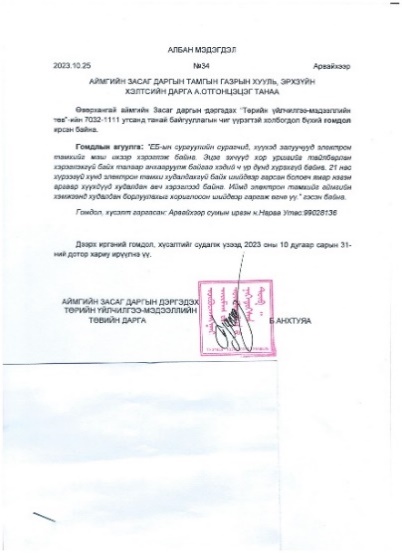  	Иймд 21 нас хүрээгүй хүнд утаат болон электрон тамхи, түүний дагалдах хэрэгслийг худалдаалж байгаа эсэхэд хяналт тавих, өсвөр үе, хүүхэд залуучуудад утаат болон электрон тамхины хор уршгийг таниулах, тамхинд донтохоос урьдчилан сэргийлэх, зөв дадалд уриалах зорилгоор аймгийн Засаг даргын 2022 оны 03 дугаар сарын 23-ны өдрийн “Утаат болон электрон тамхи түүний дагалдах хэрэгслийг худалдан борлуулахыг хориглох тухай” А/136 дугаар захирамж гаргаж ажлын хэсгийн бүрэлдэхүүн байгуулагдсан боловч салбар хоорондын уялдаа сул, эрүүл мэндийн байгууллагаас нэг удаа судалгаа хийж, боловсролын байгууллагаар дамжуулан сургалт нөлөөллийн ажил хийж байна. (Аймгийн хэмжээнд 26 байгууллагад тамхигүй орчин бүрдүүлэх үйл ажиллагааг зохион байгуулах арга зүйн зөвлөгөө өгч ажилласан. Өсвөр үеийнхэн дунд Ерөнхий боловсролын сургуулийн 6-12 дугаар ангийн нийт 1641 сурагч, 246 иргэнд “Электрон тамхины хор нөлөө”, “Тамхины хор уршиг” сэдэвт сургалтуудыг зохион байгуулж, тамхинаас гарах энгийн аргуудыг санал болгон зөвлөгөө өглөө. Электрон болон янжуур тамхины хор уршгийг таниулах мэдээлэл бүхий 122 гарын авлага зөвлөмжийг иргэдэд түгээж, байгууллага орон нутгийн цахим хуудаст 33 удаагийн постер, 5 удаагийн видео шторкийг байршуулж 20225 хандалт авсан байна. Эх сурвалж: Өвөрхангай аймгийн засаг даргын 2020-2024 оны үйл ажиллагааны хөтөлбөрийн хэрэгжилтийн 2023 оны тайлангаас.)Өсвөр үеийн хүүхдүүдийн электрон тамхины хэрэглээний талаар 2022 оны 11 сард аймгийн Эрүүл мэндийн газраас “Өсвөр насны хүүхдүүдийн дундах электрон тамхины хэрэглээг орчны нөлөөлөлтэй холбон судалсан нь” хэмээх судалгааны ажилд Арвайхээр, Уянга, Бат-Өлзий сумдын  8804 өсвөр үеийнхнийг  хамруулсан байна. 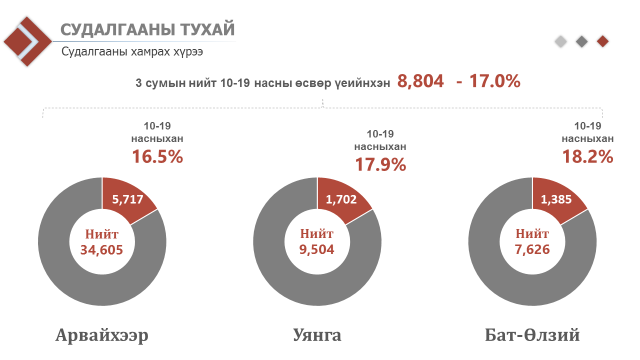 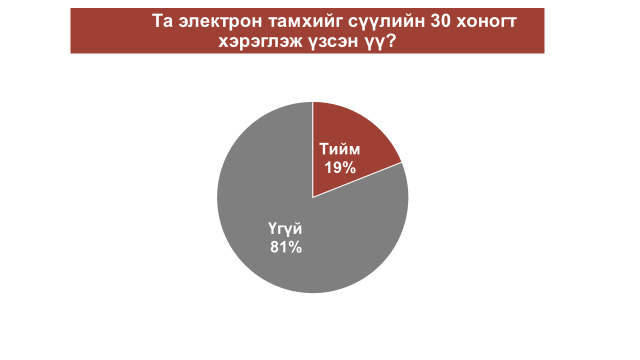   Судалгаанд оролцсон нийт хүүхдийн 5018 эрэгтэй, 3785 эмэгтэй, үүнээс электрон тамхийг сүүлийн 30 хоногт 1672 хүүхэд буюу 19 хувь нь хэрэглэж үзсэн гэжээ.Үүнээс 21.1 хувь нь  сүүлийн 30 хоногт 10 буюу түүнээс дээш удаа болон байнга хэрэглэдэг гэж хариулсан байна. 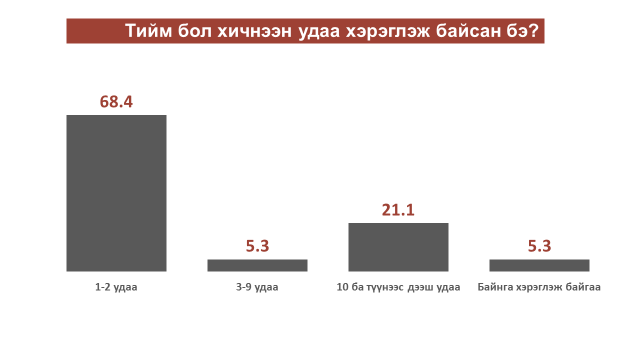 (эх сурвалж: Я.Жаргал (Өвөрхангай аймгийн ЭМГ-ын ХШҮМХ-ийн дарга, Эрүүл мэндийн удирдлагын магистр, хүүхдийн их эмч, клиникийн профессор, Д.Нацагням (ЭМГ-ын ХШҮМХ-ийн статистикч их эмч -нарын судалгаанаас түүвэрлэв. 2022-11 сар)Дээрх судалгаанаас харахад өсвөр үеийн хүүхдүүдийн дунд электрон тамхины хэрэглээ жил ирэх тусам нэмэгдэх хандлагатай байна. 	Мэргэжлийн хяналтын газар татагдан бууснаар аймгийн Засаг даргын 2023 оны 05 дугаар сарын 17-ны өдрийн “Электрон тамхи, түүний дагалдах хэрэгслийг худалдан борлуулахыг хориглосонтой холбогдуулан авах арга хэмжээний тухай” А/327 дугаар захирамжаар ажлын хэсгийг шинэчлэн баталж, өмнө гарсан захирамжийн дагуу хяналтыг эрчимжүүлэх, урьдчилан сэргийлэх арга хэмжээг зохион байгуулахыг даалгасан шийдвэр гаргасан. (Дэлхийн тамхины хяналтын төв байгууллагаас 2022 онд гаргасан судалгаагаар 37 улс электрон тамхи худалдаалахыг хориглосон. Австри, Бельги, Канад, Ирланд, Итали, БНСУ, Норвеги зэрэг 73 улс худалдаалахыг зөвшөөрч байгаа ч борлуулах газар, нас, цаг зэргийг журамласан байдаг.-цахим эх сурвалж)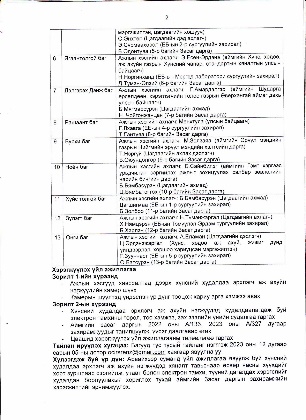 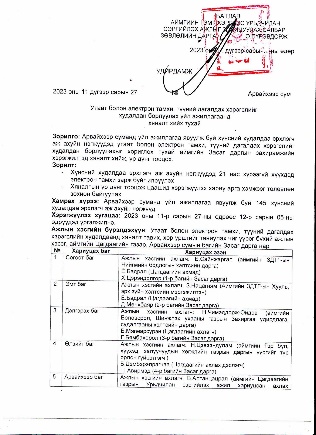 Энэ хүрээнд шинээр байгуулагдсан ажлын хэсэг хуралдаж аймгийн Гэмт хэргээс урьдчилан сэргийлэх ажлыг зохицуулах салбар зөвлөлийн  дэмжлэгтэйгээр  Арвайхээр суманд тусгай зөвшөөрөлтэйгөөр үйл ажиллагаа явуулж байгаа 103 хүнсний худалдаа эрхлэгч аж ахуйн нэгжүүдэд хяналт хийхэд электрон тамхи худалдан борлуулдаг 40 аж ахуйн нэгж байна. (Хяналт шалгалт хийж байх   үеэр тус аймагт электрон тамхи борлуулдаг гэрээт борлуулагч өөрийнбиеэр аймгийн Засаг даргын Тамгын газрын Нийгмийн бодлогын хэлтсээс мэдээлэл тодруулга авч, захирамжлалын шийдвэртэй танилцсан.)Эдгээр 40 аж ахуйн нэгжүүдийн хяналтын камерыг нэг өдрийг сонгон  шалгахад 1 аж ахуйн нэгж 21 хүрээгүй хүүхдэд электрон тамхи худалдан борлуулж байгаа зөрчил илэрсэн. Зөрчил илэрсэн аж ахуйн нэгжид сануулах арга хэмжээ авч зөвлөгөө мэдээлэл хүргэн ажилласан. Үүнд: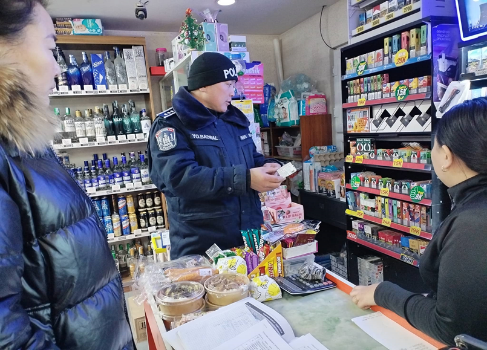 1.Засаг даргын 2022 оны А/136, 2023 оны А/327 дугаар “Утаат болон электрон тамхи түүний дагалдах хэрэгслийг худалдан борлуулахыг хориглох тухай” захирамжийг мөрдөж ажиллах,2.Хүнсний худалдаа эрхлэгч аж ахуйн нэгж хуулийн булан болон мэдээллийн самбарт 2023 оны “Утаат болон электрон тамхи түүний дагалдах хэрэгслийг худалдан борлуулахыг хориглох тухай” А/327 дугаар захирамжийг байршуулах,3.21 нас хүрээгүй иргэнд утаат болон электрон тамхи түүний дагалдах хэрэгслийг худалдан борлуулахгүй байх,4.+/-21 нас орчмын иргэн утаат болон электрон тамхи түүний дагалдах хэрэгслийг худалдан авахаар орж ирсэн тохиолдолд бичиг баримт шалгах,Цаашид авах арга хэмжээ: 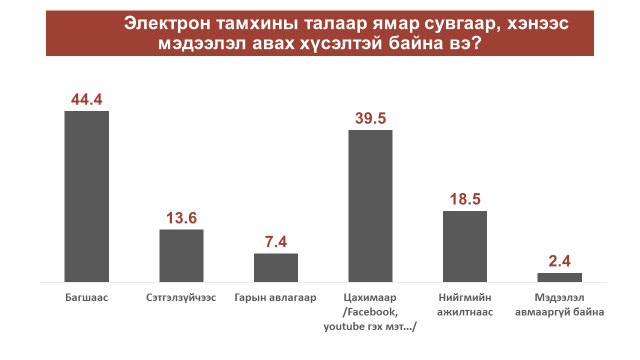 1.Судалгаанд оролцогчдын 44,4 хувь нь электрон тамхины талаарх мэдээллийг багшаас авах хүсэлтэй байдаг бөгөөд сургуулийн багш, нийгмийн ажилтан, эмч нарт сургалт хийж, мэдлэг хандлагыг дээшлүүлэх,2.Өсвөр үеийнхний дунд электрон тамхины мэдлэг, хандлагын судалгааг тогтмол  хийх, дараагийн үеийнхэн нь тамхигүй “ЦОНХ ҮЕ” байх зорилт тавин ажиллахад боловсролын байгууллага манлайлан оролцох,3.Электрон тамхины талаар салбар дундыноролцоог хангах, хамтран ажиллах,4.Утаат болон электрон тамхи түүний дагалдах хэрэгслийг худалдан борлуулах үйл ажиллагаанд аймгийн Эрүүл мэндийн газар нь хяналт тавих эрх зүйн акт байхгүй тул хяналтын улсын байцаагчийн орон тоог шийдэж өгөх,5.Электрон тамхины хор уршгийг талаар олон нийтэд төрийн болон төрийн бус Байгууллагууд, тамхи борлуулагч компаниудтай нийгмийн хариуцлагын хүрээнд хамтран сургалт, нөлөөллийн ажлыг зохион байгуулах зэрэг зөвлөмж, санал гарган ажлын хэсэгт дүнгээ танилцууллаа.Ажлын хэсэг хяналтын хэсгийн дүнг хэлэлцэн цаашид тамхины хэрэглээний талаар авч хэрэгжүүлэх арга хэмжээний тухайд аймгийн Боловсрол, шинэлэх ухааны газраас удирдан хэлэлцүүлэг зохион байгуулах, хэлэлцүүлгээс зөвлөмж гарган сумдад түгээх, Гэр бүл, хүүхэд залуучуудын хөгжлийн газраас сургалт мэдээллийн чиглэлээр контент бэлтгэн нийтэд түгээн ажиллах зэрэг шийдвэрийг гаргалаа. ХҮҮХЭД, ГЭР БҮЛИЙН ХӨГЖИЛ, ХАМГААЛЛЫН ЭРХИЙН ХЭРЭГЖИЛТ: 	Хүүхдийн тэвчишгүй хөдөлмөрөөс сэргийлэх бодлогыг үе шаттай хэрэгжүүлж, жил бүр насанд хүрээгүй хүүхдийг ажиллуулахыг хориглосон ажлын байрны жагсаалтыг иргэд олон нийтэд  сурталчлан таниулах ажлыг зохион байгуулж, Уянга, Бат-Өлзий, Хархорин, Хужирт суманд үйл ажиллагаа явуулж буй 18 алтны уурхай, 29 жуулчны бааз, амралт сувиллын 5 газарт хяналтаар ажиллаж, хөдөлмөр эрхэлж буй 32 хүүхдийг илрүүлэн, бүртгэлээ. Мөн Эрдэнэ зуу хийдийн гадаа талбайд үйл ажиллагаа явуулдаг худалдаа, үйлчилгээний газруудад хөдөлмөр эрхэлж буй хүүхдүүдийг илрүүлж, нөхцөл байдлыг Хархорин сумын Засаг даргад танилцуулан, орчны эрсдэлийг бууруулах, хүүхдүүдийн ажиллаж байгаа цагийн хуваарь, худалдаа үйлчилгээний соёл, ажлын орчин нөхцөлийн аюулгүй байдлын талаар ажил олгогч нарт зөвлөмж, анхааруулга өгч нэгдсэн ойлголттой болсон. Энэхүү хяналтаар ажилласан хугацааны цалингаа аваагүй байсан 3 хүүхдэд цалинг нөхөн олгуулж, ажил олгогчдод хүүхэд хамгааллын бодлогыг мөрдөн ажиллах зөвлөмж, зөвлөгөө өгсөн.Уяачид, уралдаанч хүүхэд, эцэг, эхийг хамруулсан “Уралдаанч хүүхдээ анхаарч хамгаалъя” аймгийн зөвлөгөөнийг зохион байгуулж, оролцогч талуудад уралдаанч хүүхдийн аюулгүй байдлыг хангах, дүрэм, стандартыг заавал мөрдөх талаар ойлголтыг нэмэгдүүлж, уралдаанч хүүхдүүдээс санал асуулга авч, зөвлөгөөнд танилцуулж, уяачид, эцэг эхчүүдэд зөвлөмж хүргүүллээ. Аймгийн Засаг даргаас өвөл, хаврын улиралд хурдан морины  уралдаан зохион байгуулахыг хориглосон захирамж гарган хэрэгжилтийг ханган ажиллаж байна. Аймаг, сумдын баяр наадмаар мориноос унаж гэмтэл бэртэл авсан хүүхдийн тоо 50 хувь, зөрчил 60 хувь буурсан үзүүлэлттэй байна. Хүүхдийн эрхийн улсын байцаагч гэмт хэргийн хохирогч болсон 28 хүүхдийн хууль ёсны төлөөлөгчөөр ажиллаж, хүүхдийн эрхийн зөрчлөөс урьдчилан сэргийлж, хамгаалан ажиллаж байна. Насанд хүрээгүй хүний бэлгийн эрх чөлөө, халдашгүй байдлын эсрэг гэмт хэргийн хохирогчоор 2019 онд 10, 2020 онд 9, 2021 онд 18, 2022 онд 12, 2023 оны 10 дугаар сарын байдлаар 12 хүүхэд бүртгэгдэж сэтгэл зүй, эрүүл мэнд, хууль эрх зүйн үйлчилгээ авч байна. Насанд хүрээгүй хүүхдийг бэлгийн хүчирхийлэлд өртүүлсэн, хүчирхийлэхийг завдсан, бэлгийн дур хүслээ ёс бусаар хангасан гэмт хэрэг үйлдэгчдийн 80-85 хувь нь хохирогчийн төрсөн болон хойд эцэг, төрөл садан, хамаатан, эцэг эхийн танил хүмүүс байна. Насанд хүрээгүй хүнийг бэлгийн хүчирхийлэлд өртүүлсэн гэмт хэргийн шалтгаан нөхцөлийг судалж үзэхэд хүүхдийн биеэ хамгаалах чадваргүй байдлыг далимдуулсан, эцэг эх, асран хамгаалагчийн хараа хяналт, хариуцлага сул, хүчирхийлэл үйлдэгчдийн ёс суртахуун, хандлагын доголдол, ахуйн хүрээний архидалт зэргээс шалтгаалсан байна.  Эрсдэлт нөхцөлд амьдарч байгаа, зорилтот бүлгийн хүүхдүүдийг эрсдэлийн программд бүртгэх ажлыг зохион байгуулж, өндөр эрсдэлтэй 3489 хүүхдээс 1747 хүүхдийг хүүхэд хамгааллын даатгалд 15.0 сая гаруй төгрөгөөр даатгуулж, 22.0 сая төгрөгийн нөхөн төлбөрийг гаргуулсан байна.Гэр бүлийн хүчирхийллийн хохирогчдод үйлчилгээ үзүүлэх Нэг цэгийн үйлчилгээний төвд 12 эмэгтэй, 39 хүүхэд байрлан, үйлчилгээ аваад байна энэ нь өмнөх оны мөн үетэй харьцуулахад хүүхдийн тоо 13.4 хувиар, эмэгтэйн тоо 36.9 хувиар буурсан байна. Эдгээр хүүхэд, эмэгтэйчүүдэд хуулиар тогтоосон 7 төрлийн үйлчилгээг тогтмол үзүүлж, аюулгүй байдал хамгааллын үйлчилгээнд 69, эмнэлгийн тусламж үйлчилгээнд 5, сэтгэл зүйн үйлчилгээнд 61, нийгмийн халамжийн үйлчилгээнд 4, хүүхэд хамгааллын үйлчилгээнд 57, эрх зүйн туслалцаа үйлчилгээнд 23, холбон зуучлах үйлчилгээнд 60 хүнийг хамруулж, эрүүл мэнд, боловсрол, шүүх, цагдаагийн байгууллагатай хамтран ажиллаж байна. Шүүхийн шинжилгээнд 4 хүүхэд, 3 эмэгтэйг, Бүсийн оношилгоо, эмчилгээний төвийн сэтгэц, наркологийн тасагт 1 хүүхэд, 1 эмэгтэйг, хүүхдийн тасагт 3 хүүхдийг хэвтэн эмчлүүлж, хүүхдийн асрамж халамжийн Солонго төвд 5, Өнөр бүл төвд 1 хүүхдийг шилжүүлж, 50 хүүхэд, 9 эмэгтэйг гэр бүлд нь эргэн нэгтгэсэн байна. 	Аймгийн Гэмт хэргээс урьдчилан сэргийлэх ажлыг зохицуулах салбар зөвлөл, Хүүхдийн эрхийн хууль зүйн хорооноос насанд хүрээгүй хүний эсрэг гэмт хэрэг зөрчлөөс урьдчилан сэргийлэх сургалт, нөлөөллийн арга хэмжээг зохион байгуулж, 2200 иргэн хамрагдсан байна. Хүүхдийн эрхийн хууль зүйн хороо нь гэмт хэргийн гэрч, хохирогч, сэжигтэн, яллагдагч хүүхдүүдийн эрх ашгийг хамгаалан 38 хүүхдэд үйлчилгээ үзүүлснээс бэлгийн хүчирхийллийн хохирогч 8 хүүхдэд улсын өмгөөлөгч өмгөөллийн үйлчилгээг үзүүлж, 2 хүүхдийн өмгөөллийн зардлыг шийдвэрлэн ажилласан.  	Монгол улсын Засгийн газрын 2023 оны 06 дугаар сарын 26-ны өдрийн 236 дугаар  “Хүүхдийн мөнгөн тэтгэмжийн захиран зарцуулах эрхийг шилжүүлэх тухай” тогтоолын дагуу иргэдээс ирүүлсэн 45 өргөдлийн дагуу 36 өргөдөл гомдолтой холбогдох 108 хүүхдийн эрхийг хамгаалан шийдвэрлэж, 9 өргөдлийг хуулийн хугацаанд шийдвэрлэн ажиллаж байна.АХМАД НАСТНЫ ЭРХИЙН ЧИГЛЭЛЭЭР: Жил бүр аймгийн Ахмадын хорооноос 2023 онд ахмад настны талаарх төрийн зарим чиг үүргийг гүйцэтгүүлэх талаар аймгийн Засаг даргын Тамгын газартай гэрээ байгуулан ажиллаж байна. Мөн Аймгийн иргэдийн Төлөөлөгчдийн Хурлын 2022 оны 12 дугаар сарын 02-ны өдрийн “Аймгийн 2023 оны төсөв батлах тухай” 15/06 дугаар тогтоолоор орон нутгийн төсвөөс 104.2 сая төгрөгийн санхүүжилтийг батлан, сумдын ахмадын хорооны үйл ажиллагаанд дэмжлэг үзүүлэн ажиллаж байна. Аймгийн хэмжээнд харж хандах хүнгүй, ганц бие ахмад настан 129, амьжиргааны баталгаажих түвшин доогуур 509 ахмад настан байна. Ахмад настнуудын дунд ”Ач нэхээгүй тус”, ”Дусал тус” зэрэг сайн үйлсийн аяныг зохион байгуулж, амьдрал ахуй нь нэн хүнд, ганц бие 129 ахмад настнуудад 21.7 сая төгрөгийн тусламж, дэмжлэг үзүүлсэн. Амьжиргааны баталгаажих түвшин доогуур орлоготой ахмад настанд  ахмадын түрээсийн орон сууц нэн тэргүүнд хэрэгцээ шаардлагатай байна. Аймгийн хэмжээнд нийт 68 байгууллага ахмадын сантай болж, журмын дагуу 3072 ахмад хамрагдаж байна. Тэтгэвэрт бэлтгэх хөтөлбөртэй 70 байгууллага аж ахуйн нэгж байгаа бөгөөд  302 ахмадыг хөтөлбөрт хамруулсан байна.Албан бус салбарт хөдөлмөр эрхлэгчдийн түүвэр судалгааг 37 салбараар ангилан гаргасан бөгөөд 1471 албан бус хөдөлмөр эрхлэгч бүртгэгдсэн байна. Эдгээрийн 357 буюу 24,2 хувь нь газар тариалан эрхлэгчид, 425 буюу 28,9 хувь нь хоол үйлдвэрлэгчид, нарийн боов үйлдвэрлэл, 191 буюу 13 хувь нь оёдолчид, 119 буюу 8 хувь нь дугуй засварын үйлчилгээ эрхлэгчид, 88 буюу 6 хувь нь үсчин, авто угаалга, 108 буюу 7,3 хувь нь модон эдлэлийн үйлдвэрлэл эрхлэгчид тус тус эзэлж байна. Дээрх судалгаанд үндэслэн Хөдөлмөр эрхлэлтийг дэмжих хөтөлбөрүүдийн санхүүгийн дэмжлэгийг олгож байгаа бөгөөд дэмжлэгийг үйл ажиллагааны чиглэлээр нь авч үзвэл газар тариалан 33, хоол үйлдвэрлэл 9, оёдол 30, авто засвар 10, үсчин 4, мод, модон эдлэл 12, төмөр эдлэл 4, бариа засал 2, сургалт үйлчилгээ 3, арьс шир боловсруулах 7, хувцас угаалгын үйлчилгээ 1, гар урлал 2, блок үйлдвэрлэл 2, хэрчсэн гурил үйлдвэрлэл 1, шатрын сургалт 1, сүү цагаан идээ боловсруулах 5, сургалт 2, бусад 33 буюу нийт 152 иргэнд 936,0 сая төгрөгийн дэмжлэг олгосон.(Дээрх албан бус хөдөлмөр эрхлэгчдийн түүвэр судалгаа орон нутгийн хөдөлмөрийн зах зээлийн бодлого боловсруулахад бодитой тоон мэдээлэл болж байсан бөгөөд дээрх судалгааг 2023 онд өргөжүүлэн Аймгийн хөдөлмөр эрхлэлт, хөдөлмөрийн зах зээлийн судалгааг Монгол Улсын Их сургуулийн социологийн тэнхимийн судалгааны багтай хамтран зохион байгуулахаар гэрээ байгуулан, судалгааны ажил хийгдэж эхлээд байна.  Энэ нь цаашид хөдөлмөрийн зах зээлд, зохистой хөдөлмөр эрхлэлтийн талаарх зөв бодлого шийдвэр гаргахад чухал үр нөлөөтэй байна.)Тусгай хэрэгцээ, онцлог эрх ашиг бүхий бүлгийн эрхИЙН ХЭРЭГЖИЛТ	Аймгийн хэмжээнд 2022 оны жилийн эцсийн байдлаар 4450 хөгжлийн бэрхшээлтэй иргэн байгаа нь хүн амын 3.8 орчим хувийг эзэлж байна.	Хөгжлийн бэрхшээлийн шалтгаанаар нь авч үзвэл төрөлхийн 1902 хүн, олдмолоор 2548 хүн байна. Олдмол бэрхшээлийн шалтгаан нь ердийн өвчнөөр 2104, мэргэжлээс шалтгаалсан 36, зам тээврийн ослоор 84, үйлдвэрлэлийн ослоор 40, ахуйн ослоор 284 иргэн хөгжлийн бэрхшээлээ тогтоолгосон байна. Дээрх тоон мэдээлэлд үндэслэн олдмол шалтгаанаар хөгжлийн бэрхшээлтэй болж байгаа иргэд ихэнх хувийг эзэлж байгаа бөгөөд аймгийн Хөгжлийн бэрхшээлтэй хүний эрхийг хангах салбар зөвлөл нь Хөдөлмөрийн аюулгүй байдал, эрүүл ахуйн зөвлөлтэй хамтран үзлэгийг 15 байгууллагад хийж, 34 удаагийн сургалтыг зохион байгуулж, 178 аж ахуйн нэгж байгууллагын 1269 ажилтан албан хаагчид зөвлөн туслах үйлчилгээ үзүүлсэн.	(Олдмол хөгжлийн бэрхшээлийг бууруулахад аймгийн Хөгжлийн бэрхшээлтэй хүний эрхийг хангах салбар зөвлөл, Хөдөлмөрийн аюулгүй байдал, эрүүл ахуйн зөвлөл хамтран ажиллаж байгаа ч Үндэсний хэмжээнд Хөдөлмөрийн аюулгүй байдал, эрүүл ахуйн ажилтан бэлтгэх, ажиллаж байгаа албан хаагчдыг илүү чадавхжуулах, хүн бүрт хөдөлмөрийн аюулгүй байдал, эрүүл ахуйн мэдлэг ойлголт өгөх хэрэгцээ шаардлагатай байна.)Аймгийн хэмжээнд хөгжлийн бэрхшээлтэй 494 хүүхэд байна. 2023-2024 оны хичээлийн жилд ерөнхий боловсролын 32 сургууль, 48 цэцэрлэгт хөгжлийн бэрхшээлтэй 393 хүүхэд суралцаж байна. энэ нь 86,9 хувьтай байна. Үүний 41 нь 11 дүгээр тусгай цэцэрлэгт, 35 нь Арвайхээр сумын ЕБ-ын 2 дугаар сургуулийн дэргэдэх тусгай бүлэгт, 3 нь Хархорин сумын ерөнхий боловсролын 2 дугаар сургуулийн дэргэдэх Хүүхэд хөгжлийн төвд, 7 нь Насан туршдаа суралцахуйн төвд, үлдсэн нь энгийн цэцэрлэг сургуульд суралцаж байна.(Тусгай хэрэгцээт хүүхдийн боловсролын хамран сургалт 2016 онд 79,9 хувьтай байсан бол 2023 онд 86,9 хувьд хүрсэн.) Аймгийн хөгжлийн бэрхшээлтэй хүний эрхийг хангах салбар зөвлөл Сонсголын бэрхшээлтэй иргэдийн соёлын төв төрийн бус байгууллага хамтран жил бүр дохионы хэлний мэдлэг олгох сургалтыг зохион байгуулж хэвшээд байна. Энэ жил төрийн байгууллагуудын үйлчилгээний 40 албан хаагчдад дохионы хэлний давтан сургалтыг зохион байгуулсан. Мөн олон улсын дохионы хэлээр ярьж суръя номыг дохионы хэлмэрч шаардлагатай 5 байгууллагад хүргэж үйлчилгээний хүртээмжийг сайжруулан ажиллаж байна.(Дохионы хэлний сургалтыг зохион байгуулснаар сонсголын бэрхшээлтэй иргэд төрийн үйлчилгээ болон мэдээллийг хүртээмжтэй хүлээн авах боломжтой болж байна.) Хөгжлийн бэрхшээл ба тэгш байдал (DET)-ын сургалтыг зохион байгуулж, 40 байгууллагын дарга, эрхлэгч нар, 412 төрийн албан хаагчийг хамруулж хөгжлийн бэрхшээлийн талаарх мэдлэг ойлголт өгсөн. Мөн Шүүхийн шийдвэр гүйцэтгэх газар болон, Арвайхээр сумын Ерөнхий боловсролын “Тэмүүлэл эрдэм” сургууль, Зэвсэгт хүчний 256 дугаар анги, Цагдаагийн газарт хөгжлийн бэрхшээлийн талаарх хандлага ойлголт өгөх сургалтыг зохион байгуулж, нийт 240 төрийн албан хаагч сургалтад хамрагдсан.(Дээрх сургалтыг зохион байгуулснаар төрийн байгууллагын удирдлагуудын удирдах арга барил дахь хүний эрхийн мэдрэмж дээшилж, хөгжлийн бэрхшээлтэй хүн, ахмад настанд ямар саад бэрхшээл тулгарч байна тухайн орчны саадыг бууруулах арга хэмжээ авч байгаа нь хүний эрхийг хангах нэг гүүр нь болж байна.)“Бүтээлч гар” нийгэмд үйлчлэх төрийн бус байгууллагатай хамтран ажиллах гэрээ байгуулан төр болон хувийн хэвшлийн 25 аж ахуйн нэгж байгууллагад гадна орчны хүртээмжийн үнэлгээ хийж, Монгол улсад мөрдөгдөж байгаа “MNS 6055:2009 Иргэний барилгын төлөвлөлтөд хөгжлийн бэрхшээлтэй хүний шаардлагыг тооцсон орон зай, орчин” стандартын дагуу 50 хувь хүртээмжтэй орчин бүрдүүлээгүй, 30 орчин хувь нь налуу зам байгаа ч стандартын шаардлага хангаагүй, 20 орчим хувь нь хүртээмжтэй орчин бүрдүүлсэн байсан. Төрийн бус байгууллагатай хамтран ажилласнаар дээрх байгууллагуудаас хүртээмжтэй орчин бүрдүүлээгүй  8 байгууллага хүртээмжтэй орчин бүрдсэн. (Орчны хүртээмжийг сайжруулснаар хөгжлийн бэрхшээлтэй хүн төдийгүй ахмад настан, жирэмсэн эмэгтэйчүүд, төрийн үйлчилгээ авах, боломжийг бүрдүүлж байна. Цаашид улс болон орон нутгийн төсөв, хувийн хэвшлийн хөрөнгө оруулалтаар баригдаж байгаа барилга байгууламжийг зураг төсөвт “MNS 6055:2009 стандартыг хангахад чиглэсэн арга хэмжээг авах, барилга байгууламжийн явцын хяналт шалгалтаар хөгжлийн бэрхшээлтэй иргэдийг оролцоо тоог нэмэгдүүлэх шаардлагатай байна.)Бүсийн оношилгоо эмчилгээний төвд хөгжлийн бэрхшээлтэй эмэгтэйчүүдийн эрүүл мэндийн үйлчилгээнд зориулсан үзлэгийн ор, багц тоног төхөөрөмжийг суурилуулан үйлчилгээ авах таатай орчинг бүрдүүлж, 2023 оны жилийн эцсийн байдлаар нийт 250 гаруй хөгжлийн бэрхшээлтэй эмэгтэйчүүд хамрагдсан байна. (Хөгжлийн бэрхшээлтэй эмэгтэйчүүдэд эрүүл мэндийн үзлэг, нөхөн үржихүйн эрүүл мэндийн тусламж үйлчилгээ нэн тэргүүний хэрэгцээ шаардлагатай байсан бөгөөд тохируулгатай үзлэгийн ор, тэргэнцэртэй иргэдэд зориулсан жин, тэргэнцэр зэргийг байршуулснаар эрүүл мэндийн үйлчилгээ авах боломжийг бүрдүүлж байна.)    Цаашид хүний сурч хөгжих эрхийг хангахад боловсролын чанарын үнэлгээний үзүүлэлтийг нэмэгдүүлэх шаардлагатай байна.Хүүхэд хамгааллын бодлого (2015-2024) аймгийн бодлогын баримт бичгийн хэрэгжилтийг хангаж, Хүүхдийн төлөө зөвлөл, Хүүхдийн эрхийн хууль зүйн хорооны ажлыг эрчимжүүлж, салбар дундын хамтын ажиллагааг сайжруулахХүүхэд хамгааллын талаарх олон нийтийн ойлголт, хандлагыг өөрчлөхөд гол хэрэгсэл болж буй Байгууллагын хүүхэд хамгааллын загвар бодлого, Эцэг эхийн зөвлөлийн үйл ажиллагааг эрчимжүүлэх ажлыг иргэний нийгмийн байгууллага болон бусад талуудтай хамтран тууштай хэрэгжүүлэх, арга зүйн дэмжлэг үзүүлэх, үр дүнг үнэлэхГуравдугаар бүлэг:	Тухайн орон нутагт нутагт 1-4 хүртэлх жил үргэлжилж байгаа төрийн албан хаагчийн тодорхой үйлдэл, эсвэл эс үйлдэхүйн улмаас үүссэн хүний эрхийн ЗӨРЧИЛ  Тус аймгийн хувьд төрийн байгууллага, албан тушаалтнаас хүний эрх зөрчигдөхөөс урьдчилан сэргийлэх, зөрчигдсөн эрхийг сэргээх, хамгаалах үндсэн зорилготой, 7 хоног бүр төрийн байгууллагуудын удирдлагуудын шуурхай хурал зохион байгуулж, төрийн байгууллага, албан тушаалтнуудад холбогдуулан ирүүлсэн өргөдөл, гомдлыг шуурхай шийдвэрлэж хэвшээд байна. Мөн Иргэдээс төрийн байгууллага, албан тушаалтанд гаргасан өргөдөл, гомдлыг шийдвэрлэх тухай хуулийг хэрэгжүүлж, аймгийн бүх төрийн байгууллагуудаас иргэдийн өргөдөл, гомдлыг хүлээн авч, шуурхай шийдвэрлэн ажиллаж байна. 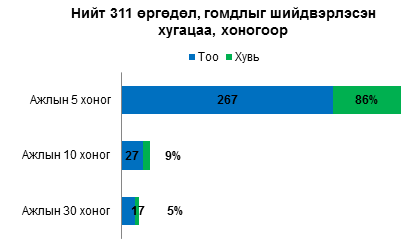 Зөвхөн аймгийн Төрийн үйлчилгээ-мэдээллийн төвийн 7032-1111 утсанд 2023 оны 3 дугаар улирлын байдлаар нийт 311 өргөдөл, гомдол ирүүлсний 267 нь буюу 86 хувийг ажлын 2-5 хоногт багтаан шийдвэрлэн ажиллалаа. Аймгийн хэмжээнд 2023 оны 3 дугаар улирлын байдлаар нийт 14787 өргөдөл, гомдол, санал ирснээс 14087 буюу 95,25 хувь нь шийдвэрлэгдсэн, 422 буюу 2.85 хувь нь бусад байгууллагад шилжүүлж шийдвэрлүүлсэн, 275 буюу 1.86 хувь нь шийдвэрлэх хугацаа болоогүй байна. Хуулийн хугацаа хоцроосон өргөдөл, гомдол, санал 6 буюу 0,04 хувь байна. нийт өргөдлөөс 1139 буюу 7,7 хувь цахимаар ирүүлсэн өргөдөл, санал хүсэлт байна. Нийт Агууллагаар нь авч үзвэл:Тухайлбал иргэний өргөдөл, гомдлыг шийдвэрлэж хүний эрх зөрчигдөхөөс хамгаалсан сайн жишээ:2023 онд нийт нэр бүхий 13 иргэнээс аймгийн төвд байрлах “Хангамж өргөө” худалдааны төвийн хойно зам дагуу цагаан идээ, мах, махан бүтээгдэхүүн худалдан борлуулж байгааг зогсоох тухай өргөдөл ирүүлсэн. Уг өргөдлийн дагуу зам дагуу худалдаа эрхэлж буй иргэдийг стандартын аюулгүй байдлыг хангасан Арвайхээр сумын “Занабазар”-ын нэрэмжит хүрээлэнгийн авто зогсоолд нүүлгэн шилжүүлэх ажлыг зохион байгуулав. Дээрх үйл ажиллагаа нь нэг талаар бизнес эрхлэгчдийн худалдаа эрхлэх нөхцөлийг бүрдүүлсэн, нөгөө талаар иргэний болон сургуулийн орчин дахь хүүхдийн аюулгүй байдлыг хангаж, зам тээврийн осол, гэмтлээс хамгаалсан арга хэмжээ авсан.Орон нутагт нутагт 1-4 хүртэлх жил үргэлжилж байгаа төрийн албан хаагчийн тодорхой үйлдэл, эсвэл эс үйлдэхүйн улмаас үүссэн хүний эрхийн зөрчил:1.Аймгийн Төрийн үйлчилгээ-мэдээллийн төвийн 70321111 утсанд төрийн байгууллага, албан тушаалтанд холбогдуулж ирүүлсэн, өргөдөл, гомдолд дүн шинжилгээ хийсэн бөгөөд төрийн байгууллага, албан хаагчийн үйлдэл, эс үйлдэхгүйн улмаас хүний эрх зөрчиж буй гомдлыг сүүлийн 4 жилийн байдлаар авч үзвэл хамгийн олон давтамжтайгаар хандсан 33 иргэний, аймгийн Бүсийн оношилгоо, эмчилгээний төвийн үйл ажиллагаа, эмч, ажилтнуудын харилцаа хандлага, мэдлэг, ёс зүй, ажлын ур чадвар, эмчилгээ, эм тарианы буруу хэрэглээ үзлэгийн цаг захиалга, яаралтай түргэн тусламжийн үйлчилгээтэй холбоотой гомдол эзэлж байна. Иргэдээс ирсэн гомдлын дагуу аймгийн Бүсийн оношилгоо, эмчилгээний төвийн Чанарын албанаас гомдол гаргасан иргэн бүртэй тухайлчлан холбогдож, зөвлөгөө, мэдээлэл өгч, ёс зүйн зөрчил гаргасан, үйлчлүүлэгчтэй харилцааны доголдолтой харилцсан эмч, сувилагч, ажилчдыг ёс зүйн сургалтад хамруулах, сануулах арга хэмжээ авах, иргэдээс уучлал гуйх, харилцаа  хандлагыг сайжруулах зэргээр ажиллаж байна. Мөн ачаалал ихтэй үед амбулатори болон хэвтэн эмчлүүлэх тасгийн эмч сувилагч, ажилчдын тоог нэмэгдүүлж, яаралтай түргэн тусламжийн 7032103 утсанд дуудлага өгч буй иргэдийн биеийн байдлыг эрэмбэлэн дуудлага, мэдээллийн дагуу цаг алдалгүй хүргэх зэрэг арга хэмжээг авч ажиллаж байна. 2.Сумдад хүнсний аюулгүй байдалд хяналт шалгалт хийх улсын байцаагч томилогдохгүй байгаа тул аймгийн хэмжээнд сүүлийн 2 жилийн хугацаанд Хүнс, хөдөө, аж ахуйн яаманд хүсэлтийг тавьж асуудлыг шийдвэрлүүлэхээр ажиллаж байгаа боловч одоогоор тодорхой үр дүнд хүрэхгүй байна. Сумдад хүнсний аюулгүй байдлын улсын байцаагч ажиллахгүй байгаа нь төрийн албаны эс үйлдэхүйн улмаас сумын хүн амын эрүүл хүнсээр хангагдах эрх хэрэгжихгүй байна. 3.Аймгийн Нарийнтээл сумын Баянтээг нүүрсний уурхай нь Архангай, Баянхонгор, Булган, Дундговь, аймгуудын зарим сумдыг нүүрсээр хангадаг. Тус уурхайгаас Арвайхээр-Нарийнтээл чиглэлийн хатуу хучилттай авто зам хүртэл 22 км-ын зайтай бөгөөд шороон замаар нүүрс тээвэрлэдэг учир хавар, намрын улиралд  тоосжилт ихтэй байдаг. Энэ талаар Нарийнтээл сумын 2 дугаар багийн иргэдээс гомдол их ирдэг. Цаашид 2024 онд хатуу хучилттай авто зам барих асуудлыг шийдвэрлэхээр ажиллаж байна. 4.Мөн сүүлийн 4 жилд төрийн байгууллага албан тушаалтнуудаас агаарын бохирдлын чиглэлээр тодорхой арга хэмжээ авч хэрэгжүүлж буй боловч үр дүнд хүрэхгүй байна. Арвайхээр сумын гэр хорооллын айл өрхүүдийг сайжруулсан шахмал түлшээр хангаж, агаарын бохирдлыг бууруулах ажлын хүрээнд Арвайхээр хотын гэр хорооллын айл өрхүүдийн галлагаанд хэрэглэж байгаа түүхий нүүрсийг утаагүй болон утаа багатай болгон боловсруулсан түлшээр солих шаардлага зүй ёсоор тавигдаж байгаа бөгөөд нүүрсийг нь хагас коксжуулан утааг нь багасгах ба шахмал түлш үйлдвэрлэх энэхүү арга нь хөрөнгө оруулалт өндөртэй боловч богино хугацаанд тус аймгийн төвийн агаарын бохирдлын асуудлыг шийдвэрлэх боломжтой арга зам гэж үзэж 2021 оны 02 дугаар сарын 09-ны өдрийн  аймгийн иргэдийн Төлөөлөгчдийн Хурлын Тэргүүлэгчдийн 13 тогтоолоор сайжруулсан шахмал түлшний үйлдвэр “Баянтээг түлш” ОНӨХХК-ийг байгуулж сайжруулсан шахмал түлшийг үйлдвэрлэж эхэлсэн ба тухайн үйлдвэрт 2022 онд Орчны бохирдлыг бууруулах үндэсний хорооноос 2,0 тэрбум төгрөгийн дэмжлэг үзүүлж шахмал түлш нөөцлөх агуулахын барилгын угсралт 70 хувь, үйлдвэрийн өргөтгөл, олон үйлдэлт зуух, хатаалгын төхөөрөмжийн угсралтын ажил 95 хувийн гүйцэтгэлтэй байна. Энэ онд Арвайхээр сумын 1, 2, 3, 7, 9, 12 дугаар багийн 1500 орчим айлд угаарын хийнээс урьдчилан сэргийлэх угаар мэдрэгч суурилуулж, сайжруулсан шахмал түлшийг хэрэглээнд нэвтрүүлээд байна. Аймаг, орон нутгаас агаарын бохирдлыг бууруулах чиглэлээр 2019 онд орон нутгийн төсвийн 400,0 сая төгрөгийн хөрөнгө оруулалтаар аймгийн төвийн А хэсэгт дулаан үйлдвэрлэдэг томоохон 13 объектод БНХАУ-д үйлдвэрлэсэн 20 ширхэг усан шүүлтүүрийг суурилуулах ажил хийгдсэн боловч Баянтээгийн нүүрсний найрлага, тортогжилтоос шалтгаалан үр дүнд хүрээгүй. Мөн 2022 онд Арвайхээр сумын гэр хорооллын айл өрх, төвлөрсөн уурын зуухнуудад шинэ технологи нэвтрүүлэх ажлын хүрээнд “Интеллигент технологи” ХХК-тай хамтран “Хангамж өргөө” ХХК-ийн төвлөрсөн дулааны зуух болон гэр хорооллын айл өрхөд ионжуулалтын аргаар бохирдуулагчийг шүүх, түүхий нүүрсний чийглэгийг бууруулж бохирдлыг ионжуулалтын аргаар шүүх туршилтууд хийгдсэн бөгөөд түүхий нүүрсний бүтэц, шинж чанараас шалтгаалан үр дүнд хүрээгүй байна.БОАЖЯ-аас зарлагдсан аймгийн төвийн дулааны төвлөрсөн зуухнуудад уутат шүүлтүүр суурилуулах ажлыг 2022 онд “Регал инженеринг” ХХК Арвайхээр суманд үйл ажиллагаа явуулж байгаа “Өв-Илч” ХХК, “Газрын-Улаач” ХХК, “Хангамж-Өргөө” ХХК-уудын халаалтын 4 зуухны 8 янданд суурилуулалтын ажил хийгдсэн. Тус компаниас суурилуулсан уутат шүүлтүүр нь утааны хийн температур 120-180 градусын хооронд байж хэвийн ажиллах тул утааны хийн температурыг буулгах туршилт тохируулгын ажлууд хийгдсэн боловч үр дүнд хүрээгүй. Гол хүчин зүйл нь Баянтээгийн уурхайн нүүрс нь их хэмжээний дэгдэмхий бодис, тоосонцор агуулдагаас шалтгаалан бусад төв суурин газруудад үр дүнгээ өгч байгаа техник технологийн туршилтууд үр дүнд хүрэхгүй байна.Хүний эрх зөрчигдөж буй жишээАшигт малтмал, газрын тосын газрын Геологи, уул уурхайн Кадастрын хэлтсийн даргын 2016 оны 03 дугаар сарын 24-ний өдрийн 225 дугаар шийдвэрийг хэрэгжүүлэхтэй холбогдуулан Баян-Өндөр, Есөнзүйл сумдын засаг дарга болон нутгийн өөрөө байгууллагын зүгээс байгаль орчныг хамгаалах менежментийг төлөвлөгөөг батлахгүй байгаа шалтгаан нөхцөлд аймгийн Засаг даргаас дүн шинжилгээ хийж, хариуцлага тооцох боломжгүй тул шүүх байгууллагаас эцэслэн шийдвэрлэгдтэл ямар нэг арга хэмжээ авахгүйг мэдэгдэж байна. Байгаль орчныг хамгаалах тухай хуулийн 16 дугаар зүйлийн 16.2.4 “…нутаг дэвсгэрийнхээ аж ахуйн нэгж, байгууллагын байгаль орчныг хамгаалах, түүний баялгийг ашиглах, нөхөн сэргээх, байгаль орчинд учруулсан хохирлыг нөхөн төлүүлэх үйл ажиллагаанд харьяалал харгалзахгүйгээр хяналт тавьж, илэрсэн зөрчлийг арилгуулах арга хэмжээ авах, шаардлагатай бол тухайн аж ахуйн нэгж, байгууллагын байгаль орчинд хортой нөлөөлж буй үйл ажиллагааг өөрөө түдгэлзүүлэн зогсоох буюу уг асуудлыг эрх бүхий байгууллагад тавьж шийдвэрлүүлэх” заалтын хүрээнд хяналтын чиг үүрэг хэрэгжүүлэх бөгөөд дээрх тохиолдолд хууль зөрчсөн, нийтийн болон хуулийн этгээдийн эрх ашиг хохирсон нь шүүхээр тогтоогдоогүй байна. Улмаар сумдын нутгийн өөрөө удирдах байгууллага болон засаг дарга нь байгалийн нөөцийг төрийн нэрийн өмнөөс хамгаалан, халдашгүй байдлыг нь хангах үүргийг тухайн нутаг дэвсгэртээ хариуцан хэрэгжүүлэх үүрэгтэй бөгөөд үүнд аймгийн засаг даргын зүгээс нөлөөлөх эрх зүйн үндэслэлгүй болно.ОРОН НУТГИЙН САЙН ТУРШЛАГА1.Улсын хэмжээнд анх удаа аймаг дахь Шүүхийн шийдвэр гүйцэтгэх газарт хөгжлийн бэрхшээлтэй хоригдогчийн эрхийг хангах орчныг бүрдүүлэн, орон нутгийн төсвөөс шаардагдах 5.0 сая төгрөгийг шийдвэрлэн, хорих нэг өрөөг стандартын дагуу болгон тохижуулж, ашиглалтад оруулаад байна. 2. Мөн аймгуудын хэмжээнд анх удаа хүүхдийн сурч боловсрох эрхийн аюулгүй байдлыг хангах зорилгоор “Багш айлчлал” аргачлалыг 2017 оноос эхлэн хэрэгжүүлсэн ба 2022-2023 оны хичээлийн жилээс эхлэн вэб болон аппликейшнд суурилсан программтай хослуулан хөгжүүлэлт хийж, аргачлалыг шинэчлэн боловсруулснаар анги дэвших, шилжин суралцах гэх мэт тухайн сурагчийн эрсдэлийн үнэлгээг сургууль, сум хооронд шилжүүлэх, дэвшүүлэх байдлаар системд бүртгэн, мэдээллийн санг үнэн бодитоор үүсгэж, хамгааллын үйлчилгээг цаг алдалгүй, чанартай үзүүлж байна. 3.Тус аймгийн хувьд хүүхдийн сурч боловсрох эрх, сургуулийн орчны аюулгүй байдлыг хангах эрхийг хэрэгжүүлэх зорилгоор улсын төсвийн 137,6 сая төгрөгийн санхүүжилтээр нийт 13 ерөнхий боловсролын сургууль, дотуур байр, 7 цэцэрлэгийг гадна болон дотоод орчинд 275 сүүлийн үеийн стандартын шаардлага хангасан хяналтын камер, мөн Хархорин сумын сургууль, цэцэрлэг, дотуур байранд орон нутгийн төсвийн 48,5 сая төгрөгөөр 380  хяналтын камерын шинэчлэл хийж, нийт 186,1 сая төгрөгийг зарцуулж, хүүхдийн сургуулийн орчин дахь аюулгүй байдлыг хангаад байна. Аймгийн хэмжээнд 82 боловсролын байгууллагаас 81 байгууллага хяналтын камераар бүрэн хангагдаж, камержуулалт 98,7 хувь байна. 2022-2023 оны хичээлийн жилд ерөнхий боловсролын сургуульд суралцаж буй 24962 хүүхдийн эрсдлийн түвшинг тодорхойлж, багш айлчлал аппликейшнд суурилсан судалгааны мөрөөр аймгийн хэмжээнд 154 сурагчид кейс нээн, хамгааллын үйлчилгээ үзүүлж, 78 сурагчийн эрсдэлийн түвшинг бууруулж, 34 сурагчийг эрсдэлгүй болгож, 42 сурагчид хөгжил хамгааллын үйлчилгээг үргэлжлүүлэн үзүүлэн, хүүхдийн эрх зөрчигдөхөөс урьдчилан сэргийлж ажиллалаа. Дөрөвдүгээр бүлэг: Санал, Дүгнэлт1.ТӨРИЙН БУС БАЙГУУЛЛАГЫН САНАЛ, ШҮҮМЖИЙН ТАЛААР:Ажлын хэсэг ярилцан 2023 оны 12 дугаар сарын 08-ны өдөр хүний эрхийн чиглэлээр үйл ажиллагаа явуулж буй “Залуусын илч” төрийн бус байгууллага, орон нутагт 20 гаруй жил тасралгүй үйл ажиллагаа явуулж буй хөндлөнгийн үнэлгээний “Либериал эмэгтэйчүүдийн оюуны сан”, “Ариусахуйн үндэс” зэрэг 5 төрийн бус байгууллагын тэрүүнийг урьж оролцуулан, хэлэлцүүлэг уулзалт зохион байгуулсан. Уг хэлэлцүүлэг уулзалтаар 2024 онд хүний  эрхийн чиглэлээр хэрхэн хамтран ажиллах, мөн 2023 оны орон нутгийн хүний эрхийн төлөв байдлын тайлангийн мэдээллийг хэлтсүүдээс танилцуулж, тэдний санал шүүмжийг сонсч, хэрэгжүүлэх боломжой ажлуудыг 2024 оны төлөвлөгөөндөө тусгах зэргээр асуулт хариултын зарчмаар нээлттэй хэлэлцүүлэг зохион байгуулав. Төрийн бус байгууллагаас өгсөн шүүмж:1.1.“Иргэний оролцоо, хөгжлийн гарц” төрийн бус байгууллагын тэргүүн Т.Мягмарсүрэн: Тайлан, мэдээлэлд зөвхөн гаднах орчны агаарын бохирдлын талаар дурдсан байна. Дотоод орчны буюу орон сууц, сургууль, цэцэрлэгийн анги танхимын орчны бохирдлын талаар бичигдээгүй байна. Сүүлийн үед техник технологи хөгжсөн одоо үед бохирдол багасгах шүүлтүүр нэвтрүүлсэн, дотоод орчны бохирдол хэмждэг багаж хэрэгслүүрийг ашиглах, нэвтрүүлэх шаардлагатай байна.1.2.“Лебериал эмэгтэйчүүдийн оюуны сан” төрийн бус байгууллагын тэргүүн Ч.Ганцэцэг: Өвөрхангай аймаг нь Арвайхээр сумын агаарын бохирдлыг бууруулах талаар олон ажил хийж хэрэгжүүлснийг ойлгож байна. Гэвч өнөөдөр ямар ч үр дүнд хүрээгүй агаарын бохирдолтой, иргэний эрх зөрчигдсөн хэвээрээ л байна. Үүнийг ямар ч судалгаа, шинжилгээгүйгээр тухайн туршигдсан газар болж байна гэсэн ажлуудыг шууд нэвтрүүлэх гэж оролдсон нь ямар ч үр дүнгээ өгөхгүй байна. Цаашид энэ тал дээр судалгаа, шинжилгээтэй болж, мэргэжлийн эскпертүүдийг урьж оролцуулан бодлогын түвшинд ажиллах хэрэгтэй гэж үзэж байна.1.3.“Ариусахуйн үндэс” төрийн бус байгууллагын тэргүүн Ц.Батбаатар: Манай аймаг Баянтээгийн нүүрсний уурхайг түшиглэн сайжруулсан шахмал түлшний үйлдвэр байгуулж шахмал түлшийг Арвайхээр суманд нэвтрүүлсэн. Гэвч өнөөдөр агаарын бохирдол шахмал түлш нэвтрүүлснээр хэдэн хувь буурсан талаар тоон мэдээлэл тайланд тусгагдаагүй байна.Төрийн бус байгууллагаас нийтлэг өгсөн цаашид хэрэгжүүлэх ажлын санал:2.1.Бичиг үсгийн боловсролгүй иргэдийг сургалтад хамруулж, дотуур байрны орчин нөхцөлийг сайжруулан, хүүхдийн эрхийг хамгаалах, хүмүүжлийн ажлын чанарыг сайжруулах, багшийн ёс зүйг дээшлүүлэх зэрэг асуудалд онцгой анхаарч ажиллах,2.2.Бэлгийн хүчирхийлэлд өртсөн хүүхдүүд, сүм хийдэд шавилан сууж байгаа хүүхдүүдийн орчин нөхцөлийн судалгаа хийж энэ асуудал дээр анхаарч ажиллах.Тусгай хэрэгцээ, онцлог эрх ашиг бүхий бүлгийн эрхийн хэрэгжилт:2.3.Ахмад настны тэтгэврийн дараах амьдралд бэлтгэх хөтөлбөрийг судлах, хөгжлийн бэрхшээлтэй иргэний хөдөлмөрлөх эрх, эрүүл мэндийн тусламж үйлчилгээ авах эрх, хөгжих эрхэд анхаарах, төрийн бус байгууллагатай хамтарч ажиллах.	2.4.Сонсгол, хэл ярианы бэрхшээлтэй хүн төрийн үйлчилгээ авахад дохионы хэл шаардлагатай байна. “Дохионы хэлмэрч бэлтгэх мэргэжлийн анги”-д элсэн суралцахад бодлогоор дэмжин ажиллах.2.ТУХАЙН ОРОН НУТАГ ДАХЬ ХҮНИЙ ЭРХИЙН ЗӨРЧЛИЙГ АРИЛГАХ АЛХАМ, ШИЙДЭХ САНАЛ, ДҮГНЭЛТ: Орон нутагт хүний эрх зөрчигдөж буй гол шалтгаан нөхцөлийг хүний эрхийн боловсрол, хүний эрхийн талаарх мэдлэг, ойлголт шат шатандаа дутмаг, зарим нөхцөлд хүний эрхийн талаар ойлголтгүй байх тохиолдол байгаа нь хүний эрхийн зөрчил гарах үндсэн шалтгаан гэж дүгнэж байна. Иймд орон нутгийнхаа түвшинд төрийн бүх байгууллага, Сургуулийн өмнөх болон Ерөнхий боловсролын байгууллага дээр мэргэжлийн байгууллагатай хамтран сургагч багш бэлтгэх, тэдний дэмжлэгтэйгээр хүний эрхийн боловсрол, мэдлэг ойлголтыг бүх шатанд зохион байгуулах, тасралтгүйгээр түгээн дэлгэрүүлэх шаардлагатай гэж үзэж байна.Мөн хүний эрхийн мэдлэг, боловсрол олгох сургалтыг хувийн хэвшлийн бүх шатанд олгох, түгээх ажлыг хэрэгжүүлэх, мөн олон нийтийн сайн дурын оролцоо, туршлагад тулгуурлаж, төр, хувийн хэвшлийн түншлэлээр гүйцэтгүүлэх. Хүүхэд хамгааллын чиглэлээр:Хүний сурч хөгжих эрхийг хангахад боловсролын чанарын үнэлгээний үзүүлэлтийг нэмэгдүүлэх.Хүүхэд хамгааллын бодлого (2015-2024) аймгийн бодлогын баримт бичгийн хэрэгжилтийг хангаж, Хүүхдийн төлөө зөвлөл, Хүүхдийн эрхийн хууль зүйн хорооны ажлыг эрчимжүүлж, салбар дундын хамтын ажиллагааг сайжруулахХүүхэд хамгааллын талаарх олон нийтийн ойлголт, хандлагыг өөрчлөхөд гол хэрэгсэл болж буй Байгууллагын хүүхэд хамгааллын загвар бодлого, Эцэг эхийн зөвлөлийн үйл ажиллагааг эрчимжүүлэх ажлыг иргэний нийгмийн байгууллага болон бусад талуудтай хамтран тууштай хэрэгжүүлэх, арга зүйн дэмжлэг үзүүлэх, үр дүнг үнэлэх.Агаарын бохирдлын чиглэлээр:Сүүлийн жилүүдэд аймгийн төвүүдэд сууршлын бүс нэмэгдэж агаарын бохирдол их хэмжээгээр үүсэх болсон ялангуяа Өвөрхангай аймгийн төв Арвайхээр хотын 10  шахам мянган айл өрх нь гэр хороололд оршин суудаг учраас агаарын бохирдол зөвшөөрөгдөх хэмжээнээс хэтэрч, хүн амын эрүүл мэндэд ноцтой нөлөөлөх хэмжээнд хүрсэн ба Япон улсын Олон улсын хамтын ажиллагааны (JICA) “Жайка” байгууллагаас гаргасан судалгаагаар аймгийн төвийн агаарын бохирдлын 60 хувь нь гэр хорооллоос 40 хувь нь орон сууц албан байгууллагын халаалтын зуухнаас ялгарч байгааг тогтоосон байдаг.Аймгийн төв Арвайхээр сумын агаарын чанарын хяналт шинжилгээг агаар дахь үндсэн бохирдуулах бодис болох хүхэрлэг хий, азотын давхар ислийг өдөрт 3-н удаагийн сорьц авч 20 минутын дундаж агууламжаар, РМ10, РМ2.5, РМ1.0 тоосонцорын агууламжуудыг 24 цагийн турш тасралтгүй хэмжиж тодорхойлж байна. Арвайхээр сумын хүхэрлэг хий, азотын давхар ислийн агууламжийг тус бүр нь 183 удаагийн сорьц авч MNS17.2.5.12-21, MNS 17.2.5.11-21 стандартын дагуу тодорхойлсон дүнгээр хүхэрлэг хийн 1-р улирлын дундаж агууламж 74мкг/м3,хамгийн их 380 мкг/м3 байгаа нь агаарын чанарын МNS4585:2016 стандартын 20 минутын дундаж хүлцэх агууламжаас даваагүй, азотын давхар ислийн дундаж агууламж 75 мкг/м3, хамгийн их 223 мкг/м3, байгаа нь агаарын чанарын МNS4585:2016 стандартын 20 минутын дундаж хүлцэх агууламжаас 4 удаа, РМ2.5 тоосонцорын дундаж агууламж 168 мкг/м3хамгийн их нь 199 мкг/м3 байгаа нь агаарын чанарын МNS4585:2016 стандартын хүлцэх агууламжтай харьцуулахад 90 удаа давсан бохирдолтой байгаа нь 1,2,3-р саруудад 3.4-3.9 дахин их тоосжилттой байна. Цаашид агаарын бохирдлыг бууруулах чиглэлээр судалгаа, шинжилгээтэй болж, мэргэжлийн эскпертүүдийг урьж оролцуулан, туршилтуудыг хэрэгжүүлэх, давхар шаталтад утаагүй гэрийн зуухыг нэвтрүүлэх, дулаан үйлдвэрлэгч зуухнуудын яндангийн тоог багасгах, Баянтээгийн уурхайн нүүрсний найрлагыг нарийн тодорхойлуулж инноваци шингэсэн технологи нэвтрүүлэх, агаарын бохирдлыг хэмждэг багаж хэрэгслийг сайжруулах, дулааны цахилгаан станцыг цаг хугацаанд нь ашиглалтад оруулах зэргээр ажиллах хэрэгтэй байна.Нөгөө талаас аймаг, орон нутгаас хэрэгжүүлж байгаа аливаа арга хэмжээнд олон нийтийн дэмжлэгийг авах үйл ажиллагааг зохион байгуулах, нийтээрээ сайжруулсан шахмал түлшээ хэрэглэх, “Тэрбум мод” үндэсний хөдөлгөөний хүрээнд өөрсдийн санаачилгаар хашаандаа мод тарих, хог хаягдлаа ангилан ялгаж хэвших зэрэг иргэн, аж ахуйн нэгжийн оролцоог нэмэгдүүлэх шаардлагатай харж байна.Арвайхээр сумын ундны цэвэр усны байгууламж болон Хархорин суманд байрлах эртний түүхт Эрдэнэзуу, Шанхын сүм, хийдийг Дотоодын цэргийн хамгаалалтад авах асуудлыг судлан, шийдвэрлэх, мөн ашигт малтмалын олборлолтын үйл ажиллагаа явуулж байгаа гүний цэвэр усыг ашигладаг байгууллага, аж ахуйн нэгжид тавих хяналтыг сайжруулах зэрэг цогц үйл ажиллагааг хэрэгжүүлэхээр ажиллаж байна.-oOo-Аймгийн нэр/тоо, нийт өргөдөл, гомдол саналд эзлэх хувь//тоо, нийт өргөдөл, гомдол саналд эзлэх хувь//тоо, нийт өргөдөл, гомдол саналд эзлэх хувь/Өвөрхангай аймагНийт өргөдөл, гомдол, санал 14787  ирсэн байна.Нийт өргөдөл, гомдол, санал 14787  ирсэн байна.Нийт өргөдөл, гомдол, санал 14787  ирсэн байна.Өвөрхангай аймагНийгмийн халамжийн үйлчилгээ405827,4%Өвөрхангай аймагИргэний бүртгэл, мэдээлэл166911,3%Өвөрхангай аймагГазар эзэмших, өмчлөх, шилжүүлэх8215,6%Өвөрхангай аймагАжилд орох, чөлөөлүүлэх156210,6%Өвөрхангай аймагТэтгэвэр тогтоолгох, тэтгэмж хүссэн5123,5%Өвөрхангай аймагХөдөлмөр эрхлэлт3222,2%Өвөрхангай аймагМатериал, мөнгөн тусламж хүссэн2671,8%Өвөрхангай аймагШилжилт хөдөлгөөн3472,3%Өвөрхангай аймагСургууль курст суралцах300,2%Өвөрхангай аймагНийгмийн даатгал173211,7%Өвөрхангай аймагГэр, орон сууц хүссэн200,1%Өвөрхангай аймагБусад344723,3%